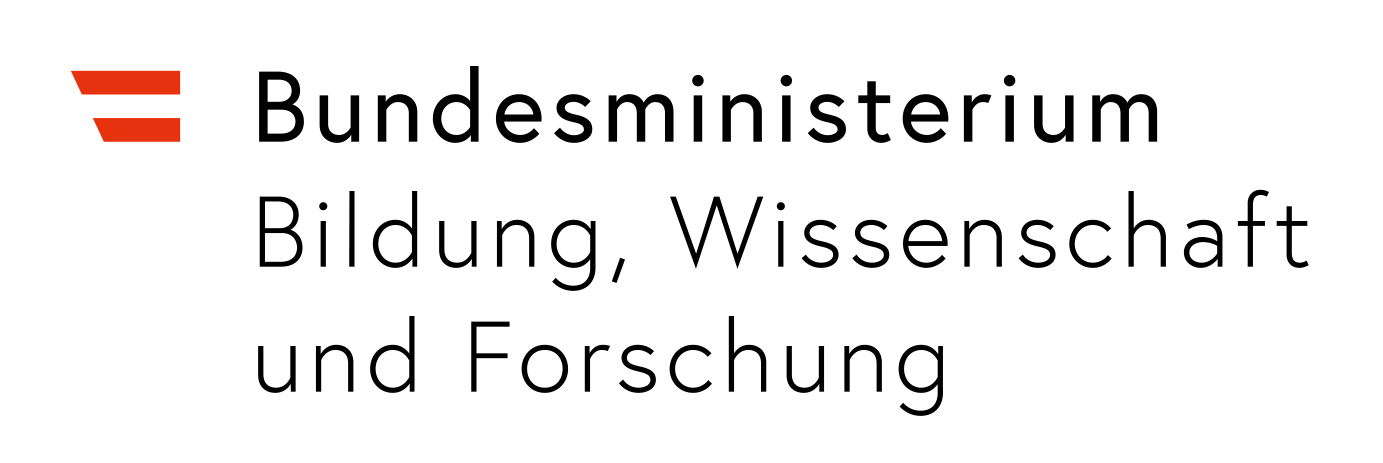 Pilot-Kompetenzraster 
für die VolksschuleUnterricht gestalten – differenzierte Rückmeldungen geben – 
Leistungen kompetenzorientiert beurteilenAlle Gegenstände – alle SchulstufenArbeitsunterlageDeutsch, Lesen, Schreiben (7 Wochenstunden), 1. SchulstufeDeutsch, Lesen, Schreiben (7 Wochenstunden), 2. SchulstufeDeutsch, Lesen, Schreiben (7 Wochenstunden), 3. SchulstufeDeutsch, Lesen, Schreiben (7 Wochenstunden), 4. SchulstufeMathematik (4 Wochenstunden), 1. SchulstufeMathematik (4 Wochenstunden), 2. SchulstufeMathematik (4 Wochenstunden), 3. SchulstufeMathematik (4 Wochenstunden), 4. SchulstufeSachunterricht (3 Wochenstunden), 1. SchulstufeSachunterricht (3 Wochenstunden), 2. SchulstufeSachunterricht (3 Wochenstunden), 3. SchulstufeSachunterricht (3 Wochenstunden), 4. SchulstufeBildnerische Erziehung (1 Wochenstunde), 1. SchulstufeBildnerische Erziehung (1 Wochenstunde), 2. SchulstufeBildnerische Erziehung (1 Wochenstunde), 3. SchulstufeBildnerische Erziehung (1 Wochenstunde), 4. SchulstufeMusikerziehung (1 Wochenstunde), 1. SchulstufeMusikerziehung (1 Wochenstunde), 2. SchulstufeMusikerziehung (1 Wochenstunde), 3. SchulstufeMusikerziehung (1 Wochenstunde), 4. SchulstufeTechnisches Werken (0,5 Wochenstunden), 1. SchulstufeTechnisches Werken (0,5 Wochenstunden), 2. SchulstufeTechnisches Werken (1 Wochenstunde), 3. SchulstufeTechnisches Werken (1 Wochenstunde), 4. SchulstufeTextiles Werken (0,5 Wochenstunden), 1. SchulstufeTextiles Werken (0,5 Wochenstunden), 2. SchulstufeTextiles Werken (1 Wochenstunde), 3. SchulstufeTextiles Werken (1 Wochenstunde), 4. SchulstufeBewegung und Sport (3 Wochenstunden), 1. SchulstufeBewegung und Sport (3 Wochenstunden), 2. SchulstufeBewegung und Sport (2 Wochenstunden), 3. SchulstufeBewegung und Sport (2 Wochenstunden), 4. Schulstufe1. Schulstufe/Klasse:1. Schulstufe/Klasse:1. Schulstufe/Klasse:Schüler/in:Schüler/in:Schüler/in:Schüler/in:Schüler/in:Schüler/in:Schüler/in:Deutsch, Lesen, Schreiben (7 Wochenstunden) Volksschule, BGBl. Nr. 134/1963 i.d.F. BGBl. II Nr. 303/2012Deutsch, Lesen, Schreiben (7 Wochenstunden) Volksschule, BGBl. Nr. 134/1963 i.d.F. BGBl. II Nr. 303/2012Deutsch, Lesen, Schreiben (7 Wochenstunden) Volksschule, BGBl. Nr. 134/1963 i.d.F. BGBl. II Nr. 303/2012Deutsch, Lesen, Schreiben (7 Wochenstunden) Volksschule, BGBl. Nr. 134/1963 i.d.F. BGBl. II Nr. 303/2012Deutsch, Lesen, Schreiben (7 Wochenstunden) Volksschule, BGBl. Nr. 134/1963 i.d.F. BGBl. II Nr. 303/2012Deutsch, Lesen, Schreiben (7 Wochenstunden) Volksschule, BGBl. Nr. 134/1963 i.d.F. BGBl. II Nr. 303/2012Deutsch, Lesen, Schreiben (7 Wochenstunden) Volksschule, BGBl. Nr. 134/1963 i.d.F. BGBl. II Nr. 303/2012Deutsch, Lesen, Schreiben (7 Wochenstunden) Volksschule, BGBl. Nr. 134/1963 i.d.F. BGBl. II Nr. 303/2012Deutsch, Lesen, Schreiben (7 Wochenstunden) Volksschule, BGBl. Nr. 134/1963 i.d.F. BGBl. II Nr. 303/2012Deutsch, Lesen, Schreiben (7 Wochenstunden) Volksschule, BGBl. Nr. 134/1963 i.d.F. BGBl. II Nr. 303/2012KompetenzbereicheKompetenzbereicheKompetenzbereicheNiveaustufenNiveaustufenNiveaustufenNiveaustufenNiveaustufenKompetenzKompetenz„Mindestanforderungen“(in Ansätzen bzw. teilweise Erfüllung des Wesentlichen)wesentliche Anforderungen(weit) darüber hinausgehende 
Anforderungen
AnmerkungSprechen1Sprechsituationen sprachlich bewältigengemeinsam erprobte Sprechsituationen sprachlich bewältigen (begrüßen, verabschieden, sich entschuldigen, ...)einfache Sprechsituationen sprachlich bewältigenbekannte Sprechsituationen selbstständig sprachlich bewältigenSprechen2anderen bewusst zuhören und sich zu Gehörtem äußernaufmerksam zuhören und Gehörtes ohne Anspruch auf Genauigkeit und Vollständigkeit wiedergebenaufmerksam zuhören und Gehörtes wiedergebenaufmerksam zuhören und sich zu Gehörtem äußern (z. B. Fragen stellen)Lesen3altersgemäße Texte geläufig lesenLaut-Buchstaben-Zuordnung erfassen und erlernte Buchstaben beherrschenaufbauendes Zusammenlesen von bekannten Buchstabengruppen und Wörtern aufbauendes Zusammenlesen von unbekannten Wörtern Lesen4den Sinn altersgemäßer Texte erfassen erarbeitete kurze Wörter sinngemäß 
erkennenWörter sinnerfassend lesenSätze sinnerfassend lesenSchreiben5in einer der österreichischen Schulschriften angenäherten Form schreibenBuchstaben und Ziffern erkennbar ausführenBuchstaben und Ziffern formgerecht ausführenBuchstaben und Ziffern formgerecht und im richtigen Bewegungsablauf ausführenSchreiben6Wörter und Sätze schreibenWörter lesbar abschreibenWörter und Sätze formgerecht und lesbar abschreibeneigene Wörter und Sätze formgerecht und lesbar aufschreibenVerfassen von Texten7inhaltlich zusammenhängende Niederschriften verfassenWortgruppen und Sätze nach Vorlage abschreibenkurze Texte in Form von Bildern, Wörtern, Wortgruppen oder Ähnlichem angeleitet verfassenTexte in Form von Bildern, Wörtern, Wortgruppen oder Ähnlichem selbstständig verfassenRechtschreiben8begrenzten Wortschatz normgerecht schreibenWörter normgerecht abschreibenerarbeiteten Wortschatz norm­gerecht schreibenerarbeiteten Wortschatz in Sätzen orthografisch richtig anwendenRechtschreiben9Besonderheiten der Rechtschreibung anwendeneinfache Sätze akusto-sprechmotorisch durchgliedern und richtig abschreibenNamenwörter sowie Satzanfänge groß schreiben und Punkt als Satzschlusszeichen setzen, Wörter nach Sprechsilben trennenNamenwörter sowie Satzanfänge selbstständig groß schreiben. Zusammensetzungen in einzelne Wörter trennen, Satzschlusszeichen nach Anleitung setzenSprachbetrachtung10Namenwörter als Wörter zur Benennung von Menschen, Tieren, Pflanzen, Dingen erkennenBezeichnungen von Menschen, Tieren, Pflanzen und Dingen aus der Lebenswelt des Kindes nennenNamenwörter als Wörter zur Benennung von Menschen, Tieren, Pflanzen und Dingen erkennenNamenwörter als Wörter zur Benennung von Menschen, Tieren, Pflanzen und Dingen erkennen sowie  zuordnenSprachbetrachtung11Sätze bauen Satz als Sinneinheit erkennenaus vorgegebenen Wörtern angeleitet einfache Sätze bauenaus vorgegebenen Wörtern selbstständig Sätze bauen2. Schulstufe/Klasse:2. Schulstufe/Klasse:2. Schulstufe/Klasse:Schüler/in:Schüler/in:Schüler/in:Schüler/in:Schüler/in:Schüler/in:Schüler/in:Deutsch, Lesen, Schreiben (7 Wochenstunden) Volksschule, BGBl. Nr. 134/1963 i.d.F. BGBl. II Nr. 303/2012Deutsch, Lesen, Schreiben (7 Wochenstunden) Volksschule, BGBl. Nr. 134/1963 i.d.F. BGBl. II Nr. 303/2012Deutsch, Lesen, Schreiben (7 Wochenstunden) Volksschule, BGBl. Nr. 134/1963 i.d.F. BGBl. II Nr. 303/2012Deutsch, Lesen, Schreiben (7 Wochenstunden) Volksschule, BGBl. Nr. 134/1963 i.d.F. BGBl. II Nr. 303/2012Deutsch, Lesen, Schreiben (7 Wochenstunden) Volksschule, BGBl. Nr. 134/1963 i.d.F. BGBl. II Nr. 303/2012Deutsch, Lesen, Schreiben (7 Wochenstunden) Volksschule, BGBl. Nr. 134/1963 i.d.F. BGBl. II Nr. 303/2012Deutsch, Lesen, Schreiben (7 Wochenstunden) Volksschule, BGBl. Nr. 134/1963 i.d.F. BGBl. II Nr. 303/2012Deutsch, Lesen, Schreiben (7 Wochenstunden) Volksschule, BGBl. Nr. 134/1963 i.d.F. BGBl. II Nr. 303/2012Deutsch, Lesen, Schreiben (7 Wochenstunden) Volksschule, BGBl. Nr. 134/1963 i.d.F. BGBl. II Nr. 303/2012Deutsch, Lesen, Schreiben (7 Wochenstunden) Volksschule, BGBl. Nr. 134/1963 i.d.F. BGBl. II Nr. 303/2012KompetenzbereicheKompetenzbereicheKompetenzbereicheNiveaustufenNiveaustufenNiveaustufenNiveaustufenNiveaustufenKompetenzKompetenz„Mindestanforderungen“(in Ansätzen bzw. teilweise Erfüllung des Wesentlichen)wesentliche Anforderungen(weit) darüber hinausgehende 
Anforderungen
AnmerkungSprechen1Sprechsituationen 
sprachlich bewältigeneinfache Sprechsituationen sprachlich bewältigenin verschiedenartigen Situationen sprachlich angemessen handelnverschiedenartige Sprechsituationen sprachlich angemessen bewältigen und selbstständig erweitern (sich erkundigen, Vorschläge äußern, ...)Sprechen2ein Gespräch führensich einander im Gespräch zuwenden, im Gespräch Gesprächsregeln anwendenin der Schule erworbene Sprechformen und sprachliche Mittel im Gespräch anwendenin der Schule erworbene Sprechformen und sprachliche Mittel selbstständig im Gespräch anwenden und vorhandene sprachliche Elemente selbstständig erweiternLesen3altersgemäße Texte 
geläufig lesenWörter und Sätze lesenaltersgemäße Texte geläufig lesenvorgeübte Texte in natürlichen Lesesituationen partnerbezogen (vor)lesen, mittels paraverbaler Kommunikationsmittel gestaltenLesen4den Sinn altersgemäßer Texte erfassen einfache Wörter und Sätze sinnerfassend lesenaltersgemäße Texte sinnerfassend lesen und Fragen dazu beantwortensich selbstständig mit Texten aus­einander­setzen bzw. über die Inhalte kommunizierenSchreiben5Wörter und Sätze 
schreibenWörter und Sätze formgerecht schreibenWörter und kurze Texte von Druckschrift lesbar in die Schulschrift übertragen bzw. umgekehrtkurze Texte automatisiert in Schreibschrift 
ab- und aufschreibenVerfassen von Texten6inhaltlich zusammenhängende Niederschriften verfassenTexte angeleitet ergänzenkurze Texte in zusammenhängenden Sätzen angeleitet verfassenTexte in zusammenhängenden Sätzen selbstständig verfassenRechtschreiben7begrenzten Wortschatz normgerecht schreibenerarbeiteten Wortschatz angeleitet schreibenerarbeiteten Wortschatz in vorgegebenen Texten schriftlich beherrschenerarbeiteten Wortschatz in der freien Textproduktion in Sätzen und Texten orthographisch normgerecht verwenden/anwendenRechtschreiben8Besonderheiten der Rechtschreibung anwendenNamenwörter sowie Satzanfänge groß schreiben und Punkt als Satzschlusszeichen setzengrundlegende Besonderheiten der Rechtschreibung (Großschreibung, Interpunktion, Trennung) beachten und einige Strategien unter Anleitung anwenden grundlegende Besonderheiten der Rechtschreibung (Großschreibung, Interpunktion, Trennung) beachten und erarbeitete Strategien selbstständig anwendenSprachbetrachtung9die Wortart "Namenwort" verwendenNamenwörter als Wörter zur Benennung von Menschen, Tieren, Pflanzen und Dingen erkennenNamenwörter in Sätzen erkennen und Artikel zuordnenNamenwörter benennen, den Oberbegriffen Menschen, Tieren, Pflanzen und Dingen zuordnen sowie Artikel zuordnenSprachbetrachtung10Sätze bauen – den Satz 
als Sinneinheit erkennen aus vorgegebenen Wörtern einfache Sätze bauenSätze bauen und umbauen und unvollständige Sätze ergänzenverschiedene Satzarten bilden und Satzschlusszeichen anwenden (Punkt, Frage­zeichen, Rufzeichen)3. Schulstufe/Klasse:3. Schulstufe/Klasse:3. Schulstufe/Klasse:Schüler/in:Schüler/in:Schüler/in:Schüler/in:Schüler/in:Schüler/in:Schüler/in:Deutsch, Lesen, Schreiben (7 Wochenstunden) Volksschule, BGBl. Nr. 134/1963 i.d.F. BGBl. II Nr. 303/2012Deutsch, Lesen, Schreiben (7 Wochenstunden) Volksschule, BGBl. Nr. 134/1963 i.d.F. BGBl. II Nr. 303/2012Deutsch, Lesen, Schreiben (7 Wochenstunden) Volksschule, BGBl. Nr. 134/1963 i.d.F. BGBl. II Nr. 303/2012Deutsch, Lesen, Schreiben (7 Wochenstunden) Volksschule, BGBl. Nr. 134/1963 i.d.F. BGBl. II Nr. 303/2012Deutsch, Lesen, Schreiben (7 Wochenstunden) Volksschule, BGBl. Nr. 134/1963 i.d.F. BGBl. II Nr. 303/2012Deutsch, Lesen, Schreiben (7 Wochenstunden) Volksschule, BGBl. Nr. 134/1963 i.d.F. BGBl. II Nr. 303/2012Deutsch, Lesen, Schreiben (7 Wochenstunden) Volksschule, BGBl. Nr. 134/1963 i.d.F. BGBl. II Nr. 303/2012Deutsch, Lesen, Schreiben (7 Wochenstunden) Volksschule, BGBl. Nr. 134/1963 i.d.F. BGBl. II Nr. 303/2012Deutsch, Lesen, Schreiben (7 Wochenstunden) Volksschule, BGBl. Nr. 134/1963 i.d.F. BGBl. II Nr. 303/2012Deutsch, Lesen, Schreiben (7 Wochenstunden) Volksschule, BGBl. Nr. 134/1963 i.d.F. BGBl. II Nr. 303/2012KompetenzbereicheKompetenzbereicheKompetenzbereicheNiveaustufenNiveaustufenNiveaustufenNiveaustufenNiveaustufenKompetenzKompetenz„Mindestanforderungen“(in Ansätzen bzw. teilweise Erfüllung des Wesentlichen)wesentliche Anforderungen(weit) darüber hinausgehende 
Anforderungen
AnmerkungSprechen1Gespräche führen und 
Gesprächsregeln beachteneinfache Gesprächsformen in gelenkten Situationen beherrschen und Gesprächsregeln (zuhören, Wesentliches erzählen, nachfragen) weitgehend beachteneinfache Gesprächsformen beherrschen und Gesprächsregeln (zuhören, Wesentliches erzählen, nachfragen, eigene Behauptung begründen) beachtenselbstständig (aus Spontansituationen heraus) Gespräche führen und mit Hilfe der Gesprächsregeln Sachverhalte klärenSprechen2Standardsprache gebrauchenSatzmuster weitgehend in Standardsprache anwendenstandardsprachliche Satzmuster anwendenStandardsprache sicher gebrauchen und einsetzen Lesen3altersgemäße Texte selbstständig lesen und erschließen und Lesefertigkeit erlangenvorbereitete Texte flüssig leseneinfache Texte flüssig lesen und vorbereitete Texte sinngestaltend vorlesenselbstgewählte Texte flüssig lesen und textgerecht vortragenLesen4Sinn altersgemäßer Texte 
erkennen und erfassenaus literarischen Texten und Teilen von Gebrauchstexten angeleitet Sinn bzw. Information entnehmenaus literarischen Texten und Teilen von Gebrauchstexten Sinn bzw. Information entnehmenaus literarischen Texten und Gebrauchstexten selbstständig Sinn bzw. Information entnehmen und anwenden, eine eigene Meinung dazu äußern, Geschichten weiterführenVerfassen von Texten5Texte entsprechend der Schreibabsicht (unterhalten, informieren, appellieren, etwas notieren) verfasseneinfache Texte zu unterschiedlichen Schreibabsichten angeleitet verfassenTexte zu unterschiedlichen Schreibabsichten (Unterhaltung, Information, Appell, Notiz) gedanklich geordnet verfassenTexte zu unterschiedlichen Schreibabsichten (Unterhaltung, Information, Appell, Notiz) gedanklich geordnet, folgerichtig und mit passenden Stilmitteln (Aufforderung, direkte Rede) verfassenRechtschreiben6begrenzten Schreibwortschatz normgerecht schreibenerarbeiteten Schreibwortschatz 
beherrschenerarbeiteten Schreibwortschatz beherrschen und daraus normgerechte Schreibung von anderen Wörtern ableitenerweiterten Schreibwortschatz durch Anwendung gelernter Strategien (Wortzusammensetzungen, Wortableitungen, Analogien, Wortfamilien) normgerecht schreibenRechtschreiben7Besonderheiten der Rechtschreibung anwendengrundlegende Besonderheiten der Rechtschreibung (Großschreibung, Interpunktion, Trennung) beachten und erarbeitete Strategien unter Anleitung anwendengrundlegende Besonderheiten der Rechtschreibung kennen (z. B. gebräuchlichsten Fälle der Großschreibung, der Interpunktion sowie der Bezeichnung von Vokallänge und Vokalkürze) und anwendenerworbenes Sprachwissen beim freien Schreiben weitgehend normgerecht anwendenSprachbetrachtung8Wortarten unterscheiden und benennenin einem begrenzten Wortschatz verschiedene Wortarten unterscheidenin einem begrenzten Wortschatz die erarbeiteten Wortarten unterscheiden und der Fachbezeichnung entsprechend benennen, neue Wörter ableiten (Zusammensetzungen, Wortfamilien, …)in einem erweiterten Wortschatz die erarbeiteten Wortarten unterscheiden und der Fachbezeichnung entsprechend benennen, neue Wörter ableiten (Zusammensetzungen, Wortfamilien, …)Sprachbetrachtung9Sätze gestalten und hinsichtlich des Satzbaus untersuchenSatzglieder zu einem Satz ordnenSätze in Satzglieder zerlegendurch Umstellen der Satzglieder gezielt verschiedene Satzarten bilden, durch Betonung die Bedeutung verändern4. Schulstufe/Klasse:4. Schulstufe/Klasse:4. Schulstufe/Klasse:Schüler/in:Schüler/in:Schüler/in:Schüler/in:Schüler/in:Schüler/in:Schüler/in:Deutsch, Lesen, Schreiben (7 Wochenstunden) Volksschule, BGBl. Nr. 134/1963 i.d.F. BGBl. II Nr. 303/2012Deutsch, Lesen, Schreiben (7 Wochenstunden) Volksschule, BGBl. Nr. 134/1963 i.d.F. BGBl. II Nr. 303/2012Deutsch, Lesen, Schreiben (7 Wochenstunden) Volksschule, BGBl. Nr. 134/1963 i.d.F. BGBl. II Nr. 303/2012Deutsch, Lesen, Schreiben (7 Wochenstunden) Volksschule, BGBl. Nr. 134/1963 i.d.F. BGBl. II Nr. 303/2012Deutsch, Lesen, Schreiben (7 Wochenstunden) Volksschule, BGBl. Nr. 134/1963 i.d.F. BGBl. II Nr. 303/2012Deutsch, Lesen, Schreiben (7 Wochenstunden) Volksschule, BGBl. Nr. 134/1963 i.d.F. BGBl. II Nr. 303/2012Deutsch, Lesen, Schreiben (7 Wochenstunden) Volksschule, BGBl. Nr. 134/1963 i.d.F. BGBl. II Nr. 303/2012Deutsch, Lesen, Schreiben (7 Wochenstunden) Volksschule, BGBl. Nr. 134/1963 i.d.F. BGBl. II Nr. 303/2012Deutsch, Lesen, Schreiben (7 Wochenstunden) Volksschule, BGBl. Nr. 134/1963 i.d.F. BGBl. II Nr. 303/2012Deutsch, Lesen, Schreiben (7 Wochenstunden) Volksschule, BGBl. Nr. 134/1963 i.d.F. BGBl. II Nr. 303/2012KompetenzbereicheKompetenzbereicheKompetenzbereicheNiveaustufenNiveaustufenNiveaustufenNiveaustufenNiveaustufenKompetenzKompetenz„Mindestanforderungen“(in Ansätzen bzw. teilweise Erfüllung des Wesentlichen)wesentliche Anforderungen(weit) darüber hinausgehende 
Anforderungen
AnmerkungSprechen1Gespräche führen und 
Gesprächsregeln beachteneinfache Gesprächsformen beherrschen, Gesprächsregeln beachtenGesprächsformen beherrschen, Gesprächsregeln beachten, einfache Gesprächstechniken anwendenselbstständig Gespräche führen, Gesprächsregeln formulieren, begründen und beachten, Gesprächstechniken situationsgerecht anwendenSprechen2Standardsprache gebrauchenstandardsprachliche Satzmuster anwendenStandardsprache sicher gebrauchen, einen erweiterten Wortschatz verwendenStandardsprache sicher gebrauchen, einen erweiterten Wortschatz mittels paraverbaler Kommunikationsformen in verschiedenartigen Sprech(handlungs)situationen gestaltenLesen3altersgemäße Texte selbstständig lesen und erschließeneinfache Texte unter Beachtung der Leseflüssigkeit lesenTexte flüssig lesensprachlich anspruchsvolle Texte sinnentsprechend und sinngestaltend lesen und vortragenLesen4Absicht und Wirkung altersgemäßer Texte erkennen aus kurzen literarischen Texten und Teilen von Gebrauchstexten angeleitet Sinn bzw. Information entnehmenaus literarischen Texten und Gebrauchstexten Sinn bzw. Information entnehmen und diese auswerten und anwendenverschiedene Texte bzw. Textsorten vergleichen und dazu Stellung nehmenVerfassen von Texten5Texte zu unterschiedlichen Schreibabsichten verfassen (Unterhaltung, Information, Appell, Notiz)Texte zu unterschiedlichen Schreibabsichten verfassenTexte entsprechend der Schreibabsicht und mit Berücksichtigung der Adressaten gedanklich geordnet und folgerichtig verfassen komplexe Texte zu unterschiedlichen Schreibabsichten mit diversen Stilmitteln verfassen (Aufforderung, direkte Rede, …) und verschiedene Stilmittel mit Bezug zur Schreibabsicht anwenden (erweiterter Wortschatz, komplexe Satzstruktur und Textstruktur, …)Rechtschreiben6begrenzten Wortschatz 
normgerecht schreibenerarbeiteten Schreibwortschatz beherrschenallgemein gebrauchten, begrenzten Schreibwortschatz beherrschen und daraus normgerechte Schreibung von anderen Wörtern ableitenerweiterten Wortschatz normgerecht 
schreiben und erlernte Strategien anwendenRechtschreiben7Besonderheiten der Rechtschreibung anwendengrundlegende Phänomene und Probleme der Rechtschreibung erkennen (z. B. gebräuchlichsten Fälle der Großschreibung, der Interpunktion sowie der Bezeichnung von Vokallänge und Vokalkürze) und in bekannten Formaten anwendengrundlegende Phänomene und Probleme der Rechtschreibung kennen (z. B. gebräuchlichsten Fälle der Großschreibung, der Interpunktion sowie der Bezeichnung von Vokallänge und Vokalkürze) und daraus erarbeitete einfache Regeln formulieren und anwendenerworbenes Sprachwissen beim freien Schreiben bewusst und normgerecht 
anwendenSprach­betrachtung8Wortarten (Namenwörter, Zeitwörter, Eigenschaftswörter, Artikel, Fürwörter) unterscheiden und benennenWortarten unterscheiden und der Fachbezeichnung entsprechend benennenWortarten (Namenwörter in den vier Fällen, Zeitwörter, Eigenschaftswörter, Artikel, Fürwörter) unterscheiden und benennenWortarten (die vier Fälle des Namenwortes, die wichtigsten sprachlichen Formen des Zeitwortes, die Vergleichsformen des Eigenschaftswortes, Fürwörter als Stellvertreter von Namenwörtern) entsprechend ihrer Funktion im Satz anwendenSprach­betrachtung9Sätze gestalten und hinsichtlich des Satzbaus untersuchenSätze durch Verschiebeprobe in Satzglieder zerlegenSubjekts- und Prädikatsteil erkennenVerfahren zur Ermittlung von Satzgliedern anwenden, z. B. Verschiebe-, Weglass-, Ersatz- und Erweiterungsprobe1. Schulstufe/Klasse:1. Schulstufe/Klasse:1. Schulstufe/Klasse:Schüler/in:Schüler/in:Schüler/in:Schüler/in:Schüler/in:Schüler/in:Schüler/in:Mathematik (4 Wochenstunden)Volksschule, BGBl. Nr. 134/1963 i.d.F. BGBl. II Nr. 303/2012Mathematik (4 Wochenstunden)Volksschule, BGBl. Nr. 134/1963 i.d.F. BGBl. II Nr. 303/2012Mathematik (4 Wochenstunden)Volksschule, BGBl. Nr. 134/1963 i.d.F. BGBl. II Nr. 303/2012Mathematik (4 Wochenstunden)Volksschule, BGBl. Nr. 134/1963 i.d.F. BGBl. II Nr. 303/2012Mathematik (4 Wochenstunden)Volksschule, BGBl. Nr. 134/1963 i.d.F. BGBl. II Nr. 303/2012Mathematik (4 Wochenstunden)Volksschule, BGBl. Nr. 134/1963 i.d.F. BGBl. II Nr. 303/2012Mathematik (4 Wochenstunden)Volksschule, BGBl. Nr. 134/1963 i.d.F. BGBl. II Nr. 303/2012Mathematik (4 Wochenstunden)Volksschule, BGBl. Nr. 134/1963 i.d.F. BGBl. II Nr. 303/2012Mathematik (4 Wochenstunden)Volksschule, BGBl. Nr. 134/1963 i.d.F. BGBl. II Nr. 303/2012Mathematik (4 Wochenstunden)Volksschule, BGBl. Nr. 134/1963 i.d.F. BGBl. II Nr. 303/2012KompetenzbereicheKompetenzbereicheKompetenzbereicheNiveaustufenNiveaustufenNiveaustufenNiveaustufenNiveaustufenKompetenzKompetenz„Mindestanforderungen“(in Ansätzen bzw. teilweise Erfüllung des Wesentlichen)wesentliche Anforderungen(weit) darüber hinausgehende 
Anforderungen
AnmerkungAufbau der natürlichen Zahlen1Zahlen lesen und schreibenZiffern und Zahlen im gesicherten 
Zahlenraum lesen und schreibenZiffern und Zahlen im erarbeiteten 
Zahlenraum lesen und schreibenZiffern und Zahlen im erweiterten 
Zahlenraum lesen und schreibenAufbau der natürlichen Zahlen2Zahlen darstellen und 
durchgliedernZahlen im gesicherten Zahlenraum 
darstellen und handlungsorientiert durchgliedernZahlen im erarbeiteten Zahlenraum 
darstellen und durchgliedernZahlen im erweiterten Zahlenraum 
darstellen und durchgliedernAufbau der natürlichen Zahlen3sich im Zahlenraum 
orientierensich im gesicherten Zahlenraum 
orientierensich im erarbeiteten Zahlenraum 
orientieren sich im erweiterten Zahlenraum 
orientierenRechenoperationen4im additiven Bereich rechnenRechenoperationen im gesicherten 
Zahlenraum durchführen und verschriftlichenRechenoperationen im erarbeiteten 
Zahlenraum durchführen und verschriftlichenRechenoperationen im erweiterten Zahlenraum durchführen und dabei unterschiedliche Rechenstrategien anwenden Rechenoperationen5Sachprobleme lösenvorgegebene Rechenoperationen zu Sachsituationen zuordnen und umgekehrt, einfache Sachaufgaben mit konkreten Anleitungen löseneinfache Sachsituationen mathematisieren und einschrittige Sachaufgaben lösen, Lösungen für einfache Sachsituationen aus der Lebenswirklichkeit findenSachsituationen mathematisieren und einschrittige Sachaufgaben lösen, Lösungen für verschiedene Sachsituationen aus der Lebenswirklichkeit findenGeometrie6sich im Raum orientierenvom eigenen Körper ausgehend räumliche Positionen und Lagebeziehungen benennenLagebeziehungen in der Ebene und im Raum benennenerlernte Lagebeziehungen im Alltag anwenden: Wege (auch aus der Vorstellung) beschreibenGrößenLehrplaninhalte nicht beurteilungsrelevantLehrplaninhalte nicht beurteilungsrelevantLehrplaninhalte nicht beurteilungsrelevantLehrplaninhalte nicht beurteilungsrelevantLehrplaninhalte nicht beurteilungsrelevantLehrplaninhalte nicht beurteilungsrelevantLehrplaninhalte nicht beurteilungsrelevant2. Schulstufe/Klasse:2. Schulstufe/Klasse:2. Schulstufe/Klasse:Schüler/in:Schüler/in:Schüler/in:Schüler/in:Schüler/in:Schüler/in:Schüler/in:Mathematik (4 Wochenstunden)Volksschule, BGBl. Nr. 134/1963 i.d.F. BGBl. II Nr. 303/2012Mathematik (4 Wochenstunden)Volksschule, BGBl. Nr. 134/1963 i.d.F. BGBl. II Nr. 303/2012Mathematik (4 Wochenstunden)Volksschule, BGBl. Nr. 134/1963 i.d.F. BGBl. II Nr. 303/2012Mathematik (4 Wochenstunden)Volksschule, BGBl. Nr. 134/1963 i.d.F. BGBl. II Nr. 303/2012Mathematik (4 Wochenstunden)Volksschule, BGBl. Nr. 134/1963 i.d.F. BGBl. II Nr. 303/2012Mathematik (4 Wochenstunden)Volksschule, BGBl. Nr. 134/1963 i.d.F. BGBl. II Nr. 303/2012Mathematik (4 Wochenstunden)Volksschule, BGBl. Nr. 134/1963 i.d.F. BGBl. II Nr. 303/2012Mathematik (4 Wochenstunden)Volksschule, BGBl. Nr. 134/1963 i.d.F. BGBl. II Nr. 303/2012Mathematik (4 Wochenstunden)Volksschule, BGBl. Nr. 134/1963 i.d.F. BGBl. II Nr. 303/2012Mathematik (4 Wochenstunden)Volksschule, BGBl. Nr. 134/1963 i.d.F. BGBl. II Nr. 303/2012KompetenzbereicheKompetenzbereicheKompetenzbereicheNiveaustufenNiveaustufenNiveaustufenNiveaustufenNiveaustufenKompetenzKompetenz„Mindestanforderungen“(in Ansätzen bzw. teilweise Erfüllung des Wesentlichen)wesentliche Anforderungen(weit) darüber hinausgehende 
Anforderungen
AnmerkungAufbau der natürlichen Zahlen1sich im Zahlenraum 
orientieren im ZR 100 Zahlen lesen und schreiben und sich in Grob- und Feinstruktur mit Hilfe von Anschauungsmaterial 
orientierensich im ZR 100 in Grob- und Feinstruktur orientierenden ZR 100 operativ durchforschen, 
Gesetzmäßigkeiten erkennen und 
mathematisch kommunizierenAufbau der natürlichen Zahlen2den Stellenwert von 
Ziffern benennenden Stellenwert von Zahlen (E, Z) mit Hilfe von Anschauungsmaterial ablesen und benennenden Stellenwert von Zahlen (E, Z, H) unter Verwendung von Hilfsmitteln darstellen und bestimmenden Stellenwert von Zahlen (E, Z, H) sicher bestimmenRechenoperationen3im additiven Bereich rechnenadditive Rechenoperationen im ZR 100 mit Hilfe von Anschauungsmaterial durchführenadditive Rechenoperationen im ZR 100 sicher durchführenErgebnisse von Rechenoperationen sicher durchführen und überprüfen (Abschätzen, Plausibilität etc.)Rechenoperationen4im multiplikativen Bereich rechnendie Grundaufgaben des Einmaleins mit Anschauungsmaterial lösen die Grundaufgaben des Einmaleins lösenaus den Grundaufgaben durch Anwendung von Rechenstrategien Ergebnisse von Nachbaraufgaben ableitenRechenoperationen5Sachprobleme lösenvorgegebene Rechenoperationen zu Sachsituationen zuordnen und umgekehrt, einfache Sachaufgaben mit konkreten Anleitungen löseneinfache Sachsituationen mathematisieren und einschrittige Sachaufgaben lösen, Maßeinheiten situationsgerecht verwenden, Lösungen für einfache Sachsituationen aus der Lebenswirklichkeit findenSachsituationen mathematisieren und einschrittige Sachaufgaben lösen, Maßeinheiten situationsgerecht verwenden, Lösungen für verschiedene Sachsituationen aus der Lebenswirklichkeit findenGeometrie6geometrische Figuren 
beschreibengeometrische Figuren benennen: 
Viereck, Dreieck, Kreis, Kugel, WürfelEigenschaften von geometrischen Figuren benennen: rund, eckig, spitz, stumpf, krumm, gerade, offen, 
geschlossengeometrische Figuren aufgrund ihre Eigenschaften (Kanten, Ecken) ordnen, vergleichen und beschreibenGeometrie7mit Zeichengeräten 
hantierengerade Linien in unterschiedlichen Lagen mit dem Lineal zeichnenStrecken zeichnen und Längen messenStrecken in unterschiedlicher Lage zeichnen (z. B. Tabelle) und Längen messenGrößenLehrplaninhalte nicht beurteilungsrelevantLehrplaninhalte nicht beurteilungsrelevantLehrplaninhalte nicht beurteilungsrelevantLehrplaninhalte nicht beurteilungsrelevantLehrplaninhalte nicht beurteilungsrelevantLehrplaninhalte nicht beurteilungsrelevantLehrplaninhalte nicht beurteilungsrelevant3. Schulstufe/Klasse:3. Schulstufe/Klasse:3. Schulstufe/Klasse:Schüler/in:Schüler/in:Schüler/in:Schüler/in:Schüler/in:Schüler/in:Schüler/in:Mathematik (4 Wochenstunden)Volksschule, BGBl. Nr. 134/1963 i.d.F. BGBl. II Nr. 303/2012Mathematik (4 Wochenstunden)Volksschule, BGBl. Nr. 134/1963 i.d.F. BGBl. II Nr. 303/2012Mathematik (4 Wochenstunden)Volksschule, BGBl. Nr. 134/1963 i.d.F. BGBl. II Nr. 303/2012Mathematik (4 Wochenstunden)Volksschule, BGBl. Nr. 134/1963 i.d.F. BGBl. II Nr. 303/2012Mathematik (4 Wochenstunden)Volksschule, BGBl. Nr. 134/1963 i.d.F. BGBl. II Nr. 303/2012Mathematik (4 Wochenstunden)Volksschule, BGBl. Nr. 134/1963 i.d.F. BGBl. II Nr. 303/2012Mathematik (4 Wochenstunden)Volksschule, BGBl. Nr. 134/1963 i.d.F. BGBl. II Nr. 303/2012Mathematik (4 Wochenstunden)Volksschule, BGBl. Nr. 134/1963 i.d.F. BGBl. II Nr. 303/2012Mathematik (4 Wochenstunden)Volksschule, BGBl. Nr. 134/1963 i.d.F. BGBl. II Nr. 303/2012Mathematik (4 Wochenstunden)Volksschule, BGBl. Nr. 134/1963 i.d.F. BGBl. II Nr. 303/2012KompetenzbereicheKompetenzbereicheKompetenzbereicheNiveaustufenNiveaustufenNiveaustufenNiveaustufenNiveaustufenKompetenzKompetenz„Mindestanforderungen“(in Ansätzen bzw. teilweise Erfüllung des Wesentlichen)wesentliche Anforderungen(weit) darüber hinausgehende 
Anforderungen
AnmerkungAufbau der natürlichen Zahlen1sich im Zahlenraum orientierensich im ZR 1000 in Grob- und Feinstruktur mit Hilfe von Anschauungsmaterial orientierensich im ZR 1000 in Grob- und Feinstruktur orientierenden ZR 1000 operativ durchforschen, Gesetzmäßigkeiten erkennen und mathematisch kommunizierenRechenoperationen2im ZR 1000 (additiv) mündlich rechnenRechenoperationen im ZR 1000 mit 
Hilfe von Anschauungsmaterial 
mündlich durchführenRechenoperationen im ZR 1000 mündlich durchführenRechenstrategien beim mündlichen Rechnen anwenden und Ergebnisse von Rechenoperationen überprüfen (Abschätzen, Plausibilität etc.)Rechenoperationen3im multiplikativen 
Bereich mündlich rechnendie Aufgaben des Einmaleins und Einsineins (ohne Rest) weitgehend automatisiert lösendie Aufgaben des Einmaleins und Einsineins (mit und ohne Rest) automatisiert lösenmultiplikative Operationen im ZR bis 1000 lösen (z. B. 200 x 4)Rechenoperationen4im additiven Bereich schriftlich rechnenim ZR 1000 schriftliche Additionen und Subtraktionen durchführenErgebnisse von Operationen abschätzen (überschlagen) und mittels Probe nach Anleitung überprüfenErgebnisse von Operationen mittels Probe eigenständig überprüfen, Rechenschritte unter Verwendung mathematischer Begriffe beschreiben Rechenoperationen5schriftlich multiplizieren und dividierenmit einstelligem Multiplikator ohne Übertrag schriftlich multiplizieren, mit einstelligem Divisor ohne Rest schriftlich dividieren mit einstelligem Multiplikator mit Übertrag schriftlich multiplizieren, mit einstelligem Divisor mit und ohne Rest schriftlich dividieren Ergebnisse von multiplikativen Operationen abschätzen (überschlagen) und mittels Probe überprüfen, Rechenschritte unter Verwendung mathematischer Begriffe beschreiben Rechenoperationen6Sachaufgaben löseneinfache Sachsituationen mathematisieren und einschrittige Sachaufgaben lösen, Maßeinheiten situationsgerecht verwenden, Lösungen für einfache Sachsituationen aus der Lebenswirklichkeit findenSachsituationen mathematisieren und einschrittige Sachaufgaben lösen, Maßeinheiten situationsgerecht verwenden, Lösungen für verschiedene Sachsituationen aus der Lebenswirklichkeit findenSachsituationen mathematisieren und ein- und mehrschrittige Sachaufgaben lösen, Maßeinheiten situationsgerecht verwenden (Geld: Dezimalschreibweise), Lösungen für verschiedene Sachsituationen aus der Lebenswirklichkeit findenGrößen7Maßbeziehungen 
erfassen und anwendenMaßbeziehungen (Geld, Länge, Gewicht, Zeit, Raum) benennen und mit Hilfe von Anschauungsmaterial darstellenMaßbeziehungen erfassen, Umwandlungsaufgaben zwischen benachbarten Maßeinheiten durchführen Umwandlungsaufgaben durchführen und auf unterschiedliche Arten notieren (Geld: Dezimalschreibweise, mehrnamige Notation)Geometrie8die Länge des Umfangs von Vierecken bestimmenMessen des Umfangs mit Einheitsgrößen (z. B. cm)Umfang von Rechtecken und Quadraten berechnenUmfang von Rechtecken und Quadraten berechnen und verschiedene Lösungswege beschreibenGeometrie9mit Zeichengeräten hantierenStrecken zeichnen und Längen messenparallele Geraden und rechte Winkel zeichnenRechtecke in verschiedenen Lagen zeichnen, Lagebeziehungen zwischen Geraden unter Verwendung mathematischer Begriffe beschreibenBruchzahlenLehrplaninhalte nicht beurteilungsrelevantLehrplaninhalte nicht beurteilungsrelevantLehrplaninhalte nicht beurteilungsrelevantLehrplaninhalte nicht beurteilungsrelevantLehrplaninhalte nicht beurteilungsrelevantLehrplaninhalte nicht beurteilungsrelevantLehrplaninhalte nicht beurteilungsrelevant4. Schulstufe/Klasse:4. Schulstufe/Klasse:4. Schulstufe/Klasse:Schüler/in:Schüler/in:Schüler/in:Schüler/in:Schüler/in:Schüler/in:Schüler/in:Mathematik (4 Wochenstunden)Volksschule, BGBl. Nr. 134/1963 i.d.F. BGBl. II Nr. 303/2012Mathematik (4 Wochenstunden)Volksschule, BGBl. Nr. 134/1963 i.d.F. BGBl. II Nr. 303/2012Mathematik (4 Wochenstunden)Volksschule, BGBl. Nr. 134/1963 i.d.F. BGBl. II Nr. 303/2012Mathematik (4 Wochenstunden)Volksschule, BGBl. Nr. 134/1963 i.d.F. BGBl. II Nr. 303/2012Mathematik (4 Wochenstunden)Volksschule, BGBl. Nr. 134/1963 i.d.F. BGBl. II Nr. 303/2012Mathematik (4 Wochenstunden)Volksschule, BGBl. Nr. 134/1963 i.d.F. BGBl. II Nr. 303/2012Mathematik (4 Wochenstunden)Volksschule, BGBl. Nr. 134/1963 i.d.F. BGBl. II Nr. 303/2012Mathematik (4 Wochenstunden)Volksschule, BGBl. Nr. 134/1963 i.d.F. BGBl. II Nr. 303/2012Mathematik (4 Wochenstunden)Volksschule, BGBl. Nr. 134/1963 i.d.F. BGBl. II Nr. 303/2012Mathematik (4 Wochenstunden)Volksschule, BGBl. Nr. 134/1963 i.d.F. BGBl. II Nr. 303/2012KompetenzbereicheKompetenzbereicheKompetenzbereicheNiveaustufenNiveaustufenNiveaustufenNiveaustufenNiveaustufenKompetenzKompetenz„Mindestanforderungen“(in Ansätzen bzw. teilweise Erfüllung des Wesentlichen)wesentliche Anforderungen(weit) darüber hinausgehende 
Anforderungen
AnmerkungAufbau der natürlichen Zahlen1sich im Zahlenraum orientierensich im ZR 100 000 in Grob- und Feinstruktur mit Hilfe von Anschauungsmaterial orientierensich im ZR 100 000 in Grob- und Feinstruktur und im ZR 1 000 000 in Grobstruktur orientierenden ZR 1 000 000 operativ durchforschen, Gesetzmäßigkeiten erkennen und mathematisch kommunizierenAufbau der natürlichen Zahlen2Daten aus grafischen Darstellungen ablesenDaten aus einfachen grafischen Darstellungen ablesenDaten aus komplexeren grafischen Darstellungen ablesenDaten aus komplexeren grafischen Darstellungen ablesen und interpretieren, grafische Darstellungen erstellenRechenoperationen3im additiven und multiplikativen Bereich mündlich rechnenAufgaben im additiven und multiplikativen Bereich mündlich lösen
(reine T, ZT)Aufgaben im additiven und multiplikativen Bereich mit sinnvollem Zahlenmaterial im Hinblick auf überschlagendes Rechnen mündlich lösenbeim mündlichen Lösen von komplexen Aufgaben vorteilhaft rechnen und Rechenstrategien selbstständig und situationsadäquat anwendenRechenoperationen4im additiven Bereich schriftlich rechnenim ZR 100 000 schriftliche Additionen und Subtraktionen durchführenErgebnisse von Operationen abschätzen (überschlagen) und mittels Probe überprüfenErgebnisse von Operationen mittels Probe eigenständig überprüfen, Rechenschritte unter Verwendung mathematischer Begriffe beschreiben Rechenoperationen5schriftlich multiplizieren und dividierenim ZR 100 000 schriftlich multiplizieren mit einstelligem Multiplikator, schriftlich dividieren mit einstelligem Divisor ohne Restim ZR 100 000 schriftlich multiplizieren mit zweistelligem Multiplikator, schriftlich dividieren mit einstelligem Divisor, Ergebnisse von Operationen abschätzen (überschlagen)mit zweistelligem Divisor schriftlich dividieren, Ergebnisse von Operationen abschätzen (überschlagen) und mittels Probe eigenständig überprüfen, Rechenschritte unter Verwendung mathematischer Begriffe beschreiben Rechenoperationen6Sachaufgaben lösenSachsituationen mathematisieren und einschrittige Sachaufgaben lösen, Maßeinheiten situationsgerecht verwenden, Lösungen für einfache Sachsituationen aus der Lebenswirklichkeit findenSachsituationen mathematisieren und ein- und mehrschrittige Sachaufgaben lösen, Maßeinheiten situationsgerecht verwenden (Geld: Dezimalschreibweise), Lösungen für verschiedene Sachsituationen aus der Lebenswirklichkeit finden, Ergebnisse kontrollieren und verbalisierenSachsituationen mit Zahlen und Platzhaltern beschreiben (Variablen), einfache Gleichungen erstellen, Lösungswege unter Verwendung mathematischer Begriffe kommunizierenGrößen7Maßbeziehungen 
erfassen und anwendenMaßbeziehungen (Geld, Länge, Gewicht, Zeit, Fläche, Raum) benennen und mit Anschauungsmaterial herstellenMaßbeziehungen erfassen, Umwandlungsaufgaben zwischen benachbarten Maßeinheiten durchführen Umwandlungsaufgaben durchführen und auf unterschiedliche Arten notieren (mehrnamige Notation)Größen8Zeitpunkt und Zeit­dauer ermittelnZeitpunkt und Zeitdauer unterscheidenZeitpunkte und Zeitdauer aus einfachen Plänen ablesen bzw. ermittelnZeitpunkt und Zeitdauer in verschiedenartigen Aufgabenstellungen berechnen Geometrie9Umfang und Flächeninhalt von Rechtecken und Quadraten bestimmenUmfang und den Flächeninhalt von Rechtecken und Quadraten mit Hilfe von Anschauungsmaterial berechnenUmfang und Flächeninhalt von Rechtecken und Quadraten berechnenBerechnung von Umfang und Flächeninhalt aus Sachsituationen ableiten und Entscheidung zur Lösung begründen, verschiedene Lösungswege beschreibenGeometrie10verschiedene Flächen sowie verschiedene Köper unterscheidenKörper (Würfel, Quader, Kugel) und Flächen aufgrund ihrer Eigenschaften unterscheiden und benennenEigenschaften von Flächen und Körpern beschreiben Eigenschaften von Flächen und Körpern beschreiben und vergleichen, Unterschiede und Gemeinsamkeiten von verschiedenen Körpern bzw. von verschiedenen Flächen beschreibenBruchzahlen11mit Bruchzahlen arbeitenBrüche bildhaften Darstellungen richtig zuordnenBruchzahlen mit gleichem Nenner vergleichen und Relationen darstellenBruchzahlen vergleichen und Relationen darstellen, Bruchzahlen additiv zerlegen und ergänzen1. Schulstufe/Klasse:1. Schulstufe/Klasse:1. Schulstufe/Klasse:Schüler/in:Schüler/in:Schüler/in:Schüler/in:Schüler/in:Schüler/in:Schüler/in:Sachunterricht (3 Wochenstunden)Volksschule, BGBl. Nr. 134/1963 i.d.F. BGBl. II Nr. 303/2012Sachunterricht (3 Wochenstunden)Volksschule, BGBl. Nr. 134/1963 i.d.F. BGBl. II Nr. 303/2012Sachunterricht (3 Wochenstunden)Volksschule, BGBl. Nr. 134/1963 i.d.F. BGBl. II Nr. 303/2012Sachunterricht (3 Wochenstunden)Volksschule, BGBl. Nr. 134/1963 i.d.F. BGBl. II Nr. 303/2012Sachunterricht (3 Wochenstunden)Volksschule, BGBl. Nr. 134/1963 i.d.F. BGBl. II Nr. 303/2012Sachunterricht (3 Wochenstunden)Volksschule, BGBl. Nr. 134/1963 i.d.F. BGBl. II Nr. 303/2012Sachunterricht (3 Wochenstunden)Volksschule, BGBl. Nr. 134/1963 i.d.F. BGBl. II Nr. 303/2012Sachunterricht (3 Wochenstunden)Volksschule, BGBl. Nr. 134/1963 i.d.F. BGBl. II Nr. 303/2012Sachunterricht (3 Wochenstunden)Volksschule, BGBl. Nr. 134/1963 i.d.F. BGBl. II Nr. 303/2012Sachunterricht (3 Wochenstunden)Volksschule, BGBl. Nr. 134/1963 i.d.F. BGBl. II Nr. 303/2012KompetenzbereicheKompetenzbereicheKompetenzbereicheNiveaustufenNiveaustufenNiveaustufenNiveaustufenNiveaustufenKompetenzKompetenz„Mindestanforderungen“(in Ansätzen bzw. teilweise Erfüllung des Wesentlichen)wesentliche Anforderungen(weit) darüber hinausgehende 
Anforderungen
AnmerkungGemeinschaft1Gemeinschaft erlebenAbläufe/Personen/Strukturen in der Schule und der Klasse kennenRegeln für das Gemeinschaftsleben in der Klasse und Schule kennendie eigene Rolle/Position/Funktion in der Klasse/Schule reflektieren und beschreiben Gemeinschaft2Familie als Lebensgemeinschaft erkennensich selbst in familiären Zusammenhängen wahrnehmen und beschreibenunterschiedliche Rollen des familiären Zusammenlebens kennen und nennenüber vielfältige Formen des familiären 
Zusammenlebens reflektierennatur3Lebensvorgänge und biologische Zusammenhänge kennenVeränderungen im Jahreslauf 
erkennen und beschreibenBesonderheiten der Jahreszeiten verbalisierendie Jahreszeiten und die Zuteilung der Monate kennen sowie die Unterschiede in einfachen biologischen Zusammenhängen verbalisieren und reflektierennatur4Kenntnisse über den menschlichen Körper und die Gesundheit erwerbendie Gliederung des menschlichen Körpers kennenTeile des menschlichen Körpers und deren Funktionen kennen und benennenBedeutung und Voraussetzungen einer gesunden Lebensweise kennen und Maßnahmen zur Gesunderhaltung beschreibenraum5in der unmittelbaren Umgebung erste Orientierungsgesichtspunkte kennenräumliche Beziehungen aus der familiären und schulischen Lebenswelt benennenräumliche Beziehung aus der familiären und schulischen Lebenswelt erkennen und beschreibenin der unmittelbaren Umgebung Wege, Plätze beschreiben und darstellenraum6einfache geografische 
Gegebenheiten beschreibenbekannte Wege beschreibenbekannte Wege detailliert beschreibenHerausforderungen und Gefahren eines 
bekannten Weges beschreibenzeit7Geschichtsverständnis 
aufbauen und entwickelnErinnerungen und Erfahrungen wiedergebenEreignisse aus dem eigenen Leben zeitlich zuordnenHandlungsabläufe zeitlich erfassen und wiedergebenzeit8Zeitabläufe erfassenunterschiedliche Messinstrumente zur Bestimmung der Zeit nennenUhr und Kalender zur Bestimmung von Zeitabläufen (Stunde, Tage, Woche) verwendenZeiteinheiten kennen und nennen, Zeit innerhalb eines Tages planenWirtschaft9Verständnis für Versorgung entwickelnnotwendige Dinge des täglichen Lebens erkennenBedürfnisse in unterschiedlichen Lebenssituationen erkennenWünsche, Zukunftsideen formulieren 
und begründenWirtschaft10Kenntnisse für Arbeit und 
Verdienst erwerbenden eigenen Berufswunsch mitteilenverschiedene Berufe benennenBerufe der Eltern benennen und 
beschreibenTechnik11technische Gegebenheiten 
in der Umwelt erkennenGeräte und Werkzeuge in der Umwelt benennendie Verwendung von Geräten und Werkzeugen aus der Umwelt des Kindes beschreibenaus der Umwelt des Kindes, Geräten und Werkzeugen Tätigkeiten zuordnenTechnik12Kenntnisse über Kräfte und ihre Wirkungen sowie Stoffe und ihre Veränderungen 
erwerbenunterschiedliche Stoffe erkennenunterschiedliche Stoffe 
benennenEigenschaften der Stoffe benennen 
und beschreiben2. Schulstufe/Klasse:2. Schulstufe/Klasse:2. Schulstufe/Klasse:Schüler/in:Schüler/in:Schüler/in:Schüler/in:Schüler/in:Schüler/in:Schüler/in:Sachunterricht (3 Wochenstunden)Volksschule, BGBl. Nr. 134/1963 i.d.F. BGBl. II Nr. 303/2012Sachunterricht (3 Wochenstunden)Volksschule, BGBl. Nr. 134/1963 i.d.F. BGBl. II Nr. 303/2012Sachunterricht (3 Wochenstunden)Volksschule, BGBl. Nr. 134/1963 i.d.F. BGBl. II Nr. 303/2012Sachunterricht (3 Wochenstunden)Volksschule, BGBl. Nr. 134/1963 i.d.F. BGBl. II Nr. 303/2012Sachunterricht (3 Wochenstunden)Volksschule, BGBl. Nr. 134/1963 i.d.F. BGBl. II Nr. 303/2012Sachunterricht (3 Wochenstunden)Volksschule, BGBl. Nr. 134/1963 i.d.F. BGBl. II Nr. 303/2012Sachunterricht (3 Wochenstunden)Volksschule, BGBl. Nr. 134/1963 i.d.F. BGBl. II Nr. 303/2012Sachunterricht (3 Wochenstunden)Volksschule, BGBl. Nr. 134/1963 i.d.F. BGBl. II Nr. 303/2012Sachunterricht (3 Wochenstunden)Volksschule, BGBl. Nr. 134/1963 i.d.F. BGBl. II Nr. 303/2012Sachunterricht (3 Wochenstunden)Volksschule, BGBl. Nr. 134/1963 i.d.F. BGBl. II Nr. 303/2012KompetenzbereicheKompetenzbereicheKompetenzbereicheNiveaustufenNiveaustufenNiveaustufenNiveaustufenNiveaustufenKompetenzKompetenz„Mindestanforderungen“(in Ansätzen bzw. teilweise Erfüllung des Wesentlichen)wesentliche Anforderungen(weit) darüber hinausgehende 
Anforderungen
AnmerkungGemeinschaft1das Zusammenleben in verschiedenen Gemeinschaften beschreibenunterschiedliche Rollen des familiären Zusammenlebens kennen und nennendie Familie als Lebensgemeinschaft und andere Gemeinschaften erkennen und benennenüber die Notwendigkeit von Regeln und Ordnung in größeren Gemeinschaften 
sprechen und begründenGemeinschaft2sich selbst und andere 
kennenlernensich an Spielen zur Verbesserung der Kommunikation aktiv beteiligenverschiedene Gefühle und Stimmungen unterscheiden und benennendas Anderssein der Mitmenschen wahrnehmen, sich damit auseinandersetzen und Strategien zum Umgang mit Andersseins entwickelnnatur3Formenvielfalt in der Natur kennenunterschiedliche Pflanzen und Tiere benennenwesentliche Teile von Pflanzen und Tieren kennen und zuordnenden Bau und die Teile von Pflanzen und Tieren kennen, zuordnen und benennennatur4Kenntnisse über den menschlichen Körper und die Gesundheit erwerbenTeile des menschlichen Körpers und deren Funktionen kennen und benennenTeile des Körpers sowie die Sinne des Menschen wahrnehmen und benennenUnterscheidung von Sinn und Sinnesorgan treffen, angemessenes Verhalten bei Krankheiten und Unfällen, medizinische Einrichtungen kennen und beschreibenraum5in der unmittelbaren Umgebung erste rientierungsgesichtspunkte kennenräumliche Beziehungen erkennen und benennenverschiedene Wege zu unterschiedlichen Bezugspunkten beschreibeneinfache Skizzen zu gewählten Orientierungspunkten anfertigenraum6einfache geografische Gegebenheiten kennenGeländeformen erkennen und benenneneinfache geografische Gegebenheiten der Umgebung beschreiben.einfache geografische Gegebenheiten und deren Bedeutung für den Menschen beschreiben zeit7Geschichtsverständnis entwickeln und aufbauenAltes und Neues aus unterschiedlichen Lebensbereichen benennenUnterschiede von alten und neuen Gegenständen beschreibenalte und neue Gegenstände beschreiben und mit den jeweiligen Lebensumständen in Zusammenhang bringenzeit8Zeitabläufe erfassenReihenfolge des Jahreslaufes nennenrichtige Abfolge des Jahreslaufes nennen und die Besonderheiten der einzelnen Zeitabläufe beschreibenüber alle Zeitabläufe eines Jahres (Stunde, Minute, Tage, Wochen, Monate, Jahreszeit) Bescheid wissen und Auskunft gebenWirtschaft9Verständnis für Versorgung gewinnenelementare Bedürfnisse (Nahrung, Kleidung, Wohnen, Bildung, Schutz vor Gewalt, ...) des Lebens nennenüber die verantwortungsvolle Nutzung der Dinge des täglichen Lebens Bescheid wissenüber die verantwortungsvolle Nutzung der Dinge des täglichen Lebens Bescheid wissen und begründenWirtschaft10Kenntnisse für Arbeit und Verdienst erwerbendie Bedeutung von Arbeit im Lebensalltag Bescheid wissenunterschiedliche Berufe und deren Aufgabenfelder beschreibengrundlegende Zusammenhänge zwischen Arbeit, Geld verdienen und Geld ausgeben verstehenTechnik11technische Gegebenheiten in der Umwelt erkennendie Verwendung von Geräten und Werkzeugen aus der Umwelt des Kindes beschreibenmit unterschiedlichen techni­schen Geräten sachgemäß umgehenden verantwortungsbewussten Einsatz von technischen Geräten erkennen und erklärenTechnik12Kenntnisse über Kräfte und ihre Wirkungen sowie Stoffe und ihre Veränderungen 
erwerbendie Wirkungsweise von Kräften beobachten und beschreibendie stoffliche Beschaffenheit von Gegenständen untersuchen und ihre Eigenschaften feststelleneinfache Experimente durchführen, sachgemäß und umweltgerecht mit Stoffen hantieren3. Schulstufe/Klasse:3. Schulstufe/Klasse:3. Schulstufe/Klasse:Schüler/in:Schüler/in:Schüler/in:Schüler/in:Schüler/in:Schüler/in:Schüler/in:Sachunterricht (3 Wochenstunden)Volksschule, BGBl. Nr. 134/1963 i.d.F. BGBl. II Nr. 303/2012Sachunterricht (3 Wochenstunden)Volksschule, BGBl. Nr. 134/1963 i.d.F. BGBl. II Nr. 303/2012Sachunterricht (3 Wochenstunden)Volksschule, BGBl. Nr. 134/1963 i.d.F. BGBl. II Nr. 303/2012Sachunterricht (3 Wochenstunden)Volksschule, BGBl. Nr. 134/1963 i.d.F. BGBl. II Nr. 303/2012Sachunterricht (3 Wochenstunden)Volksschule, BGBl. Nr. 134/1963 i.d.F. BGBl. II Nr. 303/2012Sachunterricht (3 Wochenstunden)Volksschule, BGBl. Nr. 134/1963 i.d.F. BGBl. II Nr. 303/2012Sachunterricht (3 Wochenstunden)Volksschule, BGBl. Nr. 134/1963 i.d.F. BGBl. II Nr. 303/2012Sachunterricht (3 Wochenstunden)Volksschule, BGBl. Nr. 134/1963 i.d.F. BGBl. II Nr. 303/2012Sachunterricht (3 Wochenstunden)Volksschule, BGBl. Nr. 134/1963 i.d.F. BGBl. II Nr. 303/2012Sachunterricht (3 Wochenstunden)Volksschule, BGBl. Nr. 134/1963 i.d.F. BGBl. II Nr. 303/2012KompetenzbereicheKompetenzbereicheKompetenzbereicheNiveaustufenNiveaustufenNiveaustufenNiveaustufenNiveaustufenKompetenzKompetenz„Mindestanforderungen“(in Ansätzen bzw. teilweise Erfüllung des Wesentlichen)wesentliche Anforderungen(weit) darüber hinausgehende 
Anforderungen
AnmerkungGemeinschaft1Gemeinschaft Schule verstehen und mitgestaltenRechte und Pflichten in der Klasse kennen und umsetzenStrategien zum konstruktiven Umgang mit Heterogenität im Alltagsleben anwendenin schulischen Alltagssituationen Strategien zur Konfliktlösung erarbeitenGemeinschaft2öffentliche Einrichtungen, Verwaltungs- und Gemeinschafts-einrichtungen kennenlernen die Aufgaben von Einrichtungen der öffentlichen Ordnung und Sicherheit (Feuerwehr, Rettung, Polizei) kennenOrgane der Gemeinde und öffentliche Dienstleistungsbetriebe nennenOrgane der Gemeinde und öffentliche Dienstleistungsbetriebe nennen und deren Aufgaben kennen und beschreibennatur3Kenntnisse über biologische und ökologische Zusammenhänge gewinnenEntwicklungsstadien (Blüte-­Frucht-Samen, Laich-Kaulquappe-Frosch) bei Pflanzen und Tieren beschreibenPflanzen und Tiere nach Formen und Merkmalen unterscheiden und Entwicklungsvorgänge beschreibenüber jahreszeitliche Gegebenheiten und die Nutzbarkeit von Pflanzen und Tieren berichten, die Auswirkungen des eigenen Verhaltens auf die Natur nennen, die Folgen von Fehlverhalten erkennen und erklärennatur4Kenntnisse über den menschlichen Körper und die Gesundheit erwerbenAufgaben und Leistungen einzelner Körperteile kennendas Zusammenwirken einzelner Körperteile beschreibenkörperliche Gesundheit als eine Grundlage geistigen und seelischen Wohlbefindens erkennen, notwendige Maßnahmen nennenraum5die nähere Umgebung 
erkunden und sich orientierensich in der näheren Umgebung orientieren Orientierungsübungen modellhaft darstellen, Himmelsrichtungen beschreibenOrientierungspunkte unter Angabe der Himmelsrichtungen beschreibenraum6geografische Darstellungsformen kennenGrundrisse bekannter Modelle herstellenSituationsskizzen anfertigen und mit einem Plan vergleichensich auf Plänen orientieren und darüber Auskunft gebenzeit7Veränderungen in der Umwelt im Ablauf der Zeit feststellenVeränderungen an Entwicklungsreihen (Bekleidung, Verkehr, Arbeit, …) feststellenVeränderungen von Umwelt und Gesellschaft anhand ausgewählter Beispiele beschreibenEntwicklungen reflektieren und soziale Hintergründe beschreibenzeit8Bezugsräume unter Beachtung historischer Aspekte erschließenhistorische Bezugsräume (Dorf, Ortsteil, Stadt, …) nennenüber die Vergangenheit des Heimatortes berichten und 
bedeutsame Ereignisse nennendurch Erkundungen der Umwelt bzw. mit Hilfe von Zeitzeugen geschichtliche 
Erkenntnisse gewinnen Wirtschaft9Verständnis für Versorgtwerden und Versorgen gewinnenindividuelle Wünsche und deren Erfüllung darstellengrundlegende Einsichten über Familie als Wirtschaftsgemeinschaft nennenIdeen bzw. Konzepte über die Familie als Wirtschaftsgemeinschaft entwickelnWirtschaft10Kenntnisse über wirtschaftliche Zusammenhänge erwerbenden Wert des Geldes richtig 
einschätzenwirtschaftliche Einrichtungen benennen und deren Bedeutung definierendie Bedeutung von wirtschaftlichen Einrichtungen beschreiben und den Einfluss der Werbung erkennen und aufzeigenTechnik11technische Gegebenheiten erkennen und spezifische Arbeitsweisen erlernendie Funktion von Werkzeugen, Geräten und einfachen Maschinen kennentechnische Einrichtungen 
nennen (Beispiele lt. Lehrplan)den Nutzen technischer Einrichtungen 
erklären (Beispiele lt. Lehrplan)Technik12Kenntnisse über Kräfte und Wirkungen sowie Stoffe und Veränderungen erwerbendie Wirkung der Magnetkraft 
kennen und anwendendie Erscheinungsformen 
verschiedener Stoffe kennen 
und benennendie Gesetzmäßigkeit von magnetischen Prozessen, Ausdehnung von Stoffen und Wettererscheinungen beschreiben4. Schulstufe/Klasse:4. Schulstufe/Klasse:4. Schulstufe/Klasse:Schüler/in:Schüler/in:Schüler/in:Schüler/in:Schüler/in:Schüler/in:Schüler/in:Sachunterricht (3 Wochenstunden)Volksschule, BGBl. Nr. 134/1963 i.d.F. BGBl. II Nr. 303/2012Sachunterricht (3 Wochenstunden)Volksschule, BGBl. Nr. 134/1963 i.d.F. BGBl. II Nr. 303/2012Sachunterricht (3 Wochenstunden)Volksschule, BGBl. Nr. 134/1963 i.d.F. BGBl. II Nr. 303/2012Sachunterricht (3 Wochenstunden)Volksschule, BGBl. Nr. 134/1963 i.d.F. BGBl. II Nr. 303/2012Sachunterricht (3 Wochenstunden)Volksschule, BGBl. Nr. 134/1963 i.d.F. BGBl. II Nr. 303/2012Sachunterricht (3 Wochenstunden)Volksschule, BGBl. Nr. 134/1963 i.d.F. BGBl. II Nr. 303/2012Sachunterricht (3 Wochenstunden)Volksschule, BGBl. Nr. 134/1963 i.d.F. BGBl. II Nr. 303/2012Sachunterricht (3 Wochenstunden)Volksschule, BGBl. Nr. 134/1963 i.d.F. BGBl. II Nr. 303/2012Sachunterricht (3 Wochenstunden)Volksschule, BGBl. Nr. 134/1963 i.d.F. BGBl. II Nr. 303/2012Sachunterricht (3 Wochenstunden)Volksschule, BGBl. Nr. 134/1963 i.d.F. BGBl. II Nr. 303/2012KompetenzbereicheKompetenzbereicheKompetenzbereicheNiveaustufenNiveaustufenNiveaustufenNiveaustufenNiveaustufenKompetenzKompetenz„Mindestanforderungen“(in Ansätzen bzw. teilweise Erfüllung des Wesentlichen)wesentliche Anforderungen(weit) darüber hinausgehende 
Anforderungen
AnmerkungGemeinschaft1öffentliche Einrichtungen, Verwaltungs- und Gemeinschafts-einrichtungen kennenWissen über öffentliche Einrichtungen besitzen, Ämter im Staat kennenAufgaben der einzelnen Ämter und Organisationen kennendie wichtigsten Ämter im Staat benennen, Gleichheit und Unterschiede solcher Einrichtungen in einigen bekannten europäischen Regionen kennenGemeinschaft2Heterogenität des Zusammenlebens außerhalb der Schule verstehen und mitgestaltenMöglichkeiten gelingenden Zusammenlebens im schulischen Bereich und anderen sozialen Einrichtungen/Organisationen erkennensoziale Einrichtungen und Organisationen kennen und über deren Funktionen Bescheid wissenanhand von konkreten Beispielen die Unterscheidung öffentlicher und karitativer sozialer Einrichtungen erkennen und deren unterschiedliche Bedeutung verbalisierennatur3Kenntnisse über biologische und ökologische Zusammenhänge gewinnenAufgaben einzelner Pflanzenteile und Entwicklungsvorgänge beschreibenüber Wechselbeziehung zwischen Pflanzen und Tieren Bescheid wissen, Pflanzen und Tiere der Umgebung kennen und benennendie eigene und gesellschaftliche Verantwortung gegenüber der Natur verbalisieren und begründennatur4Kenntnisse über den menschlichen Körper und die Gesundheit erwerbeninnere Organe nennen und Maßnahmen zur Unfallverhütung kennenAufgaben und Leistung innerer Organe kennen und über Erste Hilfe Maßnahmen Bescheid wissenZusammenhänge zwischen einzelnen Körperteilen und Organen kennen, eine gesunde Lebensführung beschreiben und über Erste Hilfe Maßnahmen und Unfallverhütung Bescheid wissenraum5Kenntnisse über das eigene Bundesland und dessen geografische Gegebenheiten erwerbendie Lage einzelner Landschaften benennenLandschaftsdarstellungen auf Karten erklärengeografische und kulturelle Besonderheiten des Bundeslandes beschreibenraum6geografische Informationen über das eigene Bundesland sowie über andere Regionen gewinnengeografische Informationen über das eigene Bundesland kennenVerkehrswege, politische Bezirke, Wirtschaft und Kultur des eigenen Bundeslandes nennenüber Zusammenhänge der einzelnen Bundesländer sowie anderer Regionen innerhalb und außerhalb Österreichs Bescheid wissenzeit7Veränderungen der Umwelt im Ablauf der Zeit feststellenEntwicklungen zeitlich ordnen 
(z. B. Wohnung, Bekleidung, 
Verkehr)Veränderungen von Umwelt und Gesellschaft anhand ausgewählter Beispiele erklärenEinsichten für Veränderungen durch fachspezifische Arbeitstechniken reflektieren und präsentierenzeit8historische Einblicke gewinnenvon der Vergangenheit des Bundeslandes anhand von Beispielen erzählenzeitliche Zuordnung von Ereignissen durch Zeitstreifen und Beziehung zur Gegenwart herstellen und benennenhistorische Ereignisse analysieren und 
reflektierenWirtschaft9Verständnis für Versorgtwerden 
und Versorgen gewinnenAspekte der wirtschaftlichen 
Versorgung kennendie wirtschaftlichen Zusammenhänge der Versorgung beschreibenunterschiedliche Formen der Versorgungs­wirtschaft kennen und Produktionsabläufe 
von Gütern beschreibenWirtschaft10Kenntnisse über wirtschaftliche Zusammenhänge erwerbenwirtschaftliche Zusammenhänge von Erzeugung, Verteilung und 
Verbrauch erkennen unterschiedliche Wirtschaftsformen kennen, wissen, dass unterschiedliche Berufe unterschiedliche Ausbildungen erfordernden Zusammenhang zwischen Wirtschaft und Umwelt erkennen, diesen kritisch betrachten 
und beschreibenTechnik11technische Gegebenheiten erkennen und spezifische Arbeitsweisen erlernendie Funktion von Werkzeugen, 
Geräten und Maschinen erklärenan einem konkreten Beispiel den Nutzen einer technischen Einrichtung erklärentechnische Kreisläufe (lt. Lehrplan) beschreiben und ihre Wechselwirkung auf Mensch und Natur ableitenTechnik12Kenntnisse über Kräfte und Wirkungen sowie Stoffe und Veränderungen erwerbendie Wirkungsweise verschiedener Kräfte bzw. Eigenschaften von Stoffen benennenStoffe und ihre Veränderungen 
beschreibenStoffe und ihre Veränderungen und Möglichkeiten der Wiederverwertung von Stoffen beschreiben1. Schulstufe/Klasse:1. Schulstufe/Klasse:1. Schulstufe/Klasse:Schüler/in:Schüler/in:Schüler/in:Schüler/in:Schüler/in:Schüler/in:Schüler/in:Bildnerische Erziehung (1 Wochenstunde)Volksschule, BGBl. Nr. 134/1963 i.d.F. BGBl. II Nr. 303/2012Bildnerische Erziehung (1 Wochenstunde)Volksschule, BGBl. Nr. 134/1963 i.d.F. BGBl. II Nr. 303/2012Bildnerische Erziehung (1 Wochenstunde)Volksschule, BGBl. Nr. 134/1963 i.d.F. BGBl. II Nr. 303/2012Bildnerische Erziehung (1 Wochenstunde)Volksschule, BGBl. Nr. 134/1963 i.d.F. BGBl. II Nr. 303/2012Bildnerische Erziehung (1 Wochenstunde)Volksschule, BGBl. Nr. 134/1963 i.d.F. BGBl. II Nr. 303/2012Bildnerische Erziehung (1 Wochenstunde)Volksschule, BGBl. Nr. 134/1963 i.d.F. BGBl. II Nr. 303/2012Bildnerische Erziehung (1 Wochenstunde)Volksschule, BGBl. Nr. 134/1963 i.d.F. BGBl. II Nr. 303/2012Bildnerische Erziehung (1 Wochenstunde)Volksschule, BGBl. Nr. 134/1963 i.d.F. BGBl. II Nr. 303/2012Bildnerische Erziehung (1 Wochenstunde)Volksschule, BGBl. Nr. 134/1963 i.d.F. BGBl. II Nr. 303/2012Bildnerische Erziehung (1 Wochenstunde)Volksschule, BGBl. Nr. 134/1963 i.d.F. BGBl. II Nr. 303/2012KompetenzbereicheKompetenzbereicheKompetenzbereicheNiveaustufenNiveaustufenNiveaustufenNiveaustufenNiveaustufenKompetenzKompetenz„Mindestanforderungen“(in Ansätzen bzw. teilweise Erfüllung des Wesentlichen)wesentliche Anforderungen(weit) darüber hinausgehende 
Anforderungen
AnmerkungBildnerisches Gestalten1mit unterschiedlichen Farben und Materialien ergebnisorientiert hantierenmit unterschiedlichen Farben und Materialien hantierenmit unterschiedlichen Farben und Materialien ergebnisorientiert hantieren mit Farben und Materialien ergebnisorientiert hantieren und experimentieren, spielerisch Materialeigenschaften und Arbeitstechniken erprobenBildnerisches Gestalten2eigene Einfälle, Vorstellungen und Ideen darstellenVorstellungen und Ideen bildnerisch darstellenVorstellungen und Ideen bildnerisch erkennbar darstelleneigene Einfälle, Vorstellungen und Ideen entwickeln und erkennbar darstellen, Sachverhalte bildnerisch verdeutlichen, Tiere, Personen, Tätigkeiten etc. treffend darstellenWahrnehmen und 
Reflektieren3Werke betrachteneigene Werke und Arbeiten von 
Mitschülerinnen und Mitschülern 
betrachtenGemeinsamkeiten und Unterschiede von eigenen Werken und Arbeiten von Mitschülerinnen und Mitschülern erkennen und benennenBeispiele aus Alltag, Medien und Kunst betrachten, Details entdecken, benennen und beschreibenWahrnehmen und 
Reflektieren4persönliche gestalterische 
Ausdrucksformen findensich bei bildnerisch-gestalterischen Aktivitäten einbringeninhaltliche und gestalterische Ideen zu einem Thema im (Klassen)gespräch sammeln und eigene Ausdrucksformen findensich durch Beispiele aus Alltag, Medien und Kunst zu eigenständigem Gestalten anregen lassen und Einfälle bildnerisch zum Ausdruck bringen2. Schulstufe/Klasse:2. Schulstufe/Klasse:2. Schulstufe/Klasse:Schüler/in:Schüler/in:Schüler/in:Schüler/in:Schüler/in:Schüler/in:Schüler/in:Bildnerische Erziehung (1 Wochenstunde)Volksschule, BGBl. Nr. 134/1963 i.d.F. BGBl. II Nr. 303/2012Bildnerische Erziehung (1 Wochenstunde)Volksschule, BGBl. Nr. 134/1963 i.d.F. BGBl. II Nr. 303/2012Bildnerische Erziehung (1 Wochenstunde)Volksschule, BGBl. Nr. 134/1963 i.d.F. BGBl. II Nr. 303/2012Bildnerische Erziehung (1 Wochenstunde)Volksschule, BGBl. Nr. 134/1963 i.d.F. BGBl. II Nr. 303/2012Bildnerische Erziehung (1 Wochenstunde)Volksschule, BGBl. Nr. 134/1963 i.d.F. BGBl. II Nr. 303/2012Bildnerische Erziehung (1 Wochenstunde)Volksschule, BGBl. Nr. 134/1963 i.d.F. BGBl. II Nr. 303/2012Bildnerische Erziehung (1 Wochenstunde)Volksschule, BGBl. Nr. 134/1963 i.d.F. BGBl. II Nr. 303/2012Bildnerische Erziehung (1 Wochenstunde)Volksschule, BGBl. Nr. 134/1963 i.d.F. BGBl. II Nr. 303/2012Bildnerische Erziehung (1 Wochenstunde)Volksschule, BGBl. Nr. 134/1963 i.d.F. BGBl. II Nr. 303/2012Bildnerische Erziehung (1 Wochenstunde)Volksschule, BGBl. Nr. 134/1963 i.d.F. BGBl. II Nr. 303/2012KompetenzbereicheKompetenzbereicheKompetenzbereicheNiveaustufenNiveaustufenNiveaustufenNiveaustufenNiveaustufenKompetenzKompetenz„Mindestanforderungen“(in Ansätzen bzw. teilweise Erfüllung des Wesentlichen)wesentliche Anforderungen(weit) darüber hinausgehende 
Anforderungen
AnmerkungBildnerisches Gestalten1mit unterschiedlichen Farben, Materialien und Werkzeugen ergebnisorientiert hantierenmit unterschiedlichen Farben, Materialien und Werkzeugen hantierenmit unterschiedlichen Farben, Materialien und Werkzeugen ergebnisorientiert hantierenFarben, Materialien und Werkzeuge zweckmäßig verwenden und einsetzen, gezielt gestalterische Fertigkeiten im Hantieren mit Farben, Stiften, Pinsel, Schere, Klebstoff etc. anwenden, Zufallseffekte ausprobierenBildnerisches Gestalten2eigene Einfälle, Vorstellungen und Ideen darstelleneigene Einfälle, Vorstellungen und Ideen entwickeln und bildnerisch 
erkennbar darstelleneigene Einfälle, Vorstellungen und Ideen bildnerisch ausdrücken und für andere erkennbar darstelleneigene Einfälle, Vorstellungen und Ideen kreativ und eigenständig bildnerisch umsetzen, Sachverhalte visuell verständlich darstellen (Tiere, Personen, Tätigkeiten etc.)Wahrnehmen und 
Reflektieren3Werke betrachten und persönliche Eindrücke mitteilen eigene Werke und Arbeiten von Mitschülerinnen und Mitschülern betrachten, Vermutungen über Inhalte äußernGemeinsamkeiten und Unterschiede von eigenen Werken und Arbeiten von Mitschülerinnen und Mitschülern erkennen, Vermutungen über dargestellte Inhalte äußerngenaues Betrachten von Beispielen aus Alltag, Medien und Kunst, Details entdecken und eigene Empfindungen, Wahrnehmungen und Assoziationen mitteilenWahrnehmen und 
Reflektieren4persönliche gestalterische 
Ausdrucksformen findenvorgegebene Gestaltungsmöglich­keiten zu einem Thema erprobeninhaltliche und gestalterische Ideen zu einem Thema unter Anleitung finden und bildnerisch ausdrückensich durch Beispiele aus Alltag, Medien und Kunst zu eigenständigem Gestalten anregen lassen und Einfälle an Hand verschiedener bildnerischer Techniken umsetzen3. Schulstufe/Klasse:3. Schulstufe/Klasse:3. Schulstufe/Klasse:Schüler/in:Schüler/in:Schüler/in:Schüler/in:Schüler/in:Schüler/in:Schüler/in:Bildnerische Erziehung (1 Wochenstunde)Volksschule, BGBl. Nr. 134/1963 i.d.F. BGBl. II Nr. 303/2012Bildnerische Erziehung (1 Wochenstunde)Volksschule, BGBl. Nr. 134/1963 i.d.F. BGBl. II Nr. 303/2012Bildnerische Erziehung (1 Wochenstunde)Volksschule, BGBl. Nr. 134/1963 i.d.F. BGBl. II Nr. 303/2012Bildnerische Erziehung (1 Wochenstunde)Volksschule, BGBl. Nr. 134/1963 i.d.F. BGBl. II Nr. 303/2012Bildnerische Erziehung (1 Wochenstunde)Volksschule, BGBl. Nr. 134/1963 i.d.F. BGBl. II Nr. 303/2012Bildnerische Erziehung (1 Wochenstunde)Volksschule, BGBl. Nr. 134/1963 i.d.F. BGBl. II Nr. 303/2012Bildnerische Erziehung (1 Wochenstunde)Volksschule, BGBl. Nr. 134/1963 i.d.F. BGBl. II Nr. 303/2012Bildnerische Erziehung (1 Wochenstunde)Volksschule, BGBl. Nr. 134/1963 i.d.F. BGBl. II Nr. 303/2012Bildnerische Erziehung (1 Wochenstunde)Volksschule, BGBl. Nr. 134/1963 i.d.F. BGBl. II Nr. 303/2012Bildnerische Erziehung (1 Wochenstunde)Volksschule, BGBl. Nr. 134/1963 i.d.F. BGBl. II Nr. 303/2012KompetenzbereicheKompetenzbereicheKompetenzbereicheNiveaustufenNiveaustufenNiveaustufenNiveaustufenNiveaustufenKompetenzKompetenz„Mindestanforderungen“(in Ansätzen bzw. teilweise Erfüllung des Wesentlichen)wesentliche Anforderungen(weit) darüber hinausgehende 
Anforderungen
AnmerkungBildnerisches Gestalten1mit unterschiedlichen Farben, Materialien und Werkzeugen ergebnisorientiert und zielgerichtet hantierenmit unterschiedlichen Farben, Materialien und Werkzeugen ergebnisorientiert hantieren (Farbe und Pinsel, Schere und Klebstoff, …)mit unterschiedlichen Farben, Materialien und Werkzeugen ergebnisorientiert hantieren sowie erlernte bildnerische Techniken zielgerichtet ausführen (z. B. Arbeit mit Farbe und Pinsel, Schere und Klebstoff, Materialien für plastisches Gestalten, einfache Drucktechniken)mit unterschiedlichen Farben, Materialien und Werkzeugen kreativ und selbstständig umgehen sowie erlernte bildnerische Techniken ideenreich ausführen (z. B. Arbeit mit Farbe und Pinsel, Schere und Klebstoff, Materialien für plastisches Gestalten, Mischtechniken, einfache Drucktechniken)Bildnerisches Gestalten2eigene Einfälle, Vorstellungen und Ideen visuell verständlich ausdrücken und darstelleneigene Einfälle, Vorstellungen und Ideen mittels erlernter Techniken bildnerisch umsetzeneigene Einfälle,Vorstellungen und Ideen visuell zunehmend differenziert darstellen (Personen, Tiere, Tätigkeiten, …)eigene Einfälle,Vorstellungen und Ideen kreativ in eigenen Gestaltungsversuchen darstellen, Alternativen entwickeln und Größenrelationen beachtenBildnerisches Gestalten3verschiedene Aspekte der Schriftgestaltung erkennen und umsetzenSchrift als Informationsträger und bildnerisches Ausdrucksmittel nutzen Schrift an Hand unterschiedlicher Materialien und Arbeitsweisen 
(Malen, Kleben, Drucken, Einsatz neuer Medien etc.) gestaltendie kreative Gestaltung von Schrift und Schriftzeichen zielgerichtet und ergebnisorientiert für bestimmte Produkte nutzen (Einladungen, Plakate, Projektpräsentationen, …)Wahrnehmen und 
Reflektieren4Werke und Arbeiten aus Alltag, Kunst und Medien betrachten und reflektierenWerke und Arbeiten aus Alltag, Kunst und Medien betrachten, persönliche Eindrücke anderen mitteilenWerke und Arbeiten aus Alltag, Kunst und Medien betrachten, Details und Zusammenhänge entdecken, persönliche Eindrücke anderen mitteilen und begründenpersönliche Eindrücke und Empfindungen zu Werken und Arbeiten aus Alltag, Kunst und Medien (Bild, Plastik, Fotografie, Film, ...) mitteilen und begründen, Details und Zusammenhänge erfassen und reflektierenWahrnehmen und 
Reflektieren5eigene Gestaltungsspielräume nutzensich durch Beispiele aus Alltag, Medien und Kunst zu eigenem Gestalten anregen lassen und unter Anleitung umsetzensich durch Beispiele aus Alltag, Medien und Kunst zu eigenem Gestalten anregen lassen, eigene Darstellungsabsichten planen und umsetzensich durch Beispiele aus Alltag, Medien und Kunst zu eigenem Gestalten anregen lassen, eigene Darstellungsabsichten planen, umsetzen und reflektieren4. Schulstufe/Klasse:4. Schulstufe/Klasse:4. Schulstufe/Klasse:Schüler/in:Schüler/in:Schüler/in:Schüler/in:Schüler/in:Schüler/in:Schüler/in:Bildnerische Erziehung (1 Wochenstunde)Volksschule, BGBl. Nr. 134/1963 i.d.F. BGBl. II Nr. 303/2012Bildnerische Erziehung (1 Wochenstunde)Volksschule, BGBl. Nr. 134/1963 i.d.F. BGBl. II Nr. 303/2012Bildnerische Erziehung (1 Wochenstunde)Volksschule, BGBl. Nr. 134/1963 i.d.F. BGBl. II Nr. 303/2012Bildnerische Erziehung (1 Wochenstunde)Volksschule, BGBl. Nr. 134/1963 i.d.F. BGBl. II Nr. 303/2012Bildnerische Erziehung (1 Wochenstunde)Volksschule, BGBl. Nr. 134/1963 i.d.F. BGBl. II Nr. 303/2012Bildnerische Erziehung (1 Wochenstunde)Volksschule, BGBl. Nr. 134/1963 i.d.F. BGBl. II Nr. 303/2012Bildnerische Erziehung (1 Wochenstunde)Volksschule, BGBl. Nr. 134/1963 i.d.F. BGBl. II Nr. 303/2012Bildnerische Erziehung (1 Wochenstunde)Volksschule, BGBl. Nr. 134/1963 i.d.F. BGBl. II Nr. 303/2012Bildnerische Erziehung (1 Wochenstunde)Volksschule, BGBl. Nr. 134/1963 i.d.F. BGBl. II Nr. 303/2012Bildnerische Erziehung (1 Wochenstunde)Volksschule, BGBl. Nr. 134/1963 i.d.F. BGBl. II Nr. 303/2012KompetenzbereicheKompetenzbereicheKompetenzbereicheNiveaustufenNiveaustufenNiveaustufenNiveaustufenNiveaustufenKompetenzKompetenz„Mindestanforderungen“(in Ansätzen bzw. teilweise Erfüllung des Wesentlichen)wesentliche Anforderungen(weit) darüber hinausgehende 
Anforderungen
AnmerkungAnmerkungBildnerisches Gestalten1mit unterschiedlichen Farben, Materialien und Werkzeugen zielgerichtet hantieren, unterschiedliche bildnerische Techniken gezielt einsetzenFarben, Materialien und Werkzeuge ergebnisorientiert einsetzen, einfache bildnerische Techniken anwenden 
(z. B. Drucktechniken, Collage)Farben, Materialien und Werkzeuge zielgerichtet einsetzen, Techniken aus den verschiedenen bildnerischen Bereichen anwenden (z. B. Drucktechniken, Collage, Abklatschtechnik)Farben, Materialien und Werkzeuge zielgerichtet und kreativ einsetzen, Techniken aus den verschiedenen bildnerischen Bereichen selbstständig und fantasievoll ausführen 
(z. B. Drucktechniken, Collage, Mischtechniken, Abklatschtechnik, plastisches Gestalten)Bildnerisches Gestalten2persönliche Einfälle, Vorstellungen, Ideen und Gefühle visuell verständlich ausdrücken und darstellenSachverhalte, Situationen und Gefühle visuell verständlich ausdrücken und darstellen (Personen, Tiere, Tätigkeiten, Gefühlszustände, ...)Sachverhalte, Situationen und Gefühle visuell verständlich ausdrücken und treffend darstellen (Personen, Tiere, Pflanzen, Tätigkeiten, Gefühlszustände, ...)Sachverhalte, Situationen und Gefühle detailreich und einfallsreich darstellen sowie in Bewegung und Beziehung zueinander setzen (Personen, Tiere, Pflanzen,Tätigkeiten, Stimmungs-
zustände, ...), den Raum als 3. Dimension erkennen und kreativ nutzenBildnerisches Gestalten3verschiedene Aspekte der Schriftgestaltung erkennen und vielfältig umsetzenverschiedene Schriftarten als Informationsträger und bildnerisches Ausdrucksmittel nutzenverschiedene Schriftarten an Hand unterschiedlicher Materialien und Arbeitsweisen (Malen, Kleben, Drucken, Einsatz neuer Medien etc.) ausdrucksvoll einsetzensich durch vielfältigen, kreativen Umgang mit Schriftarten und Schriftzeichen erfinderisch und einfallsreich bildnerisch ausdrücken (Einladungen, Plakate, Projektpräsentationen, Erfinden von Geheimschriften, ...)Wahrnehmen und 
Reflektieren4Werke und Arbeiten aus Alltag, Kunst und Medien betrachten und reflektieren, unterschiedliche Meinungen und Mehrdeutigkeiten erkennen und anerkennenWerke und Arbeiten aus Alltag, Kunst und Medien betrachten und beschreiben, über eigene Wahrnehmung sprechenWerke und Arbeiten aus Alltag, Kunst und Medien kritisch betrachten und beschreiben, über eigene Wahrnehmung und Empfindung sprechen, unterschiedliche Sichtweisen erkennen und anerkennenemotionale Wirkung von Werken und Arbeiten (Bild, Plastik, Fotografie, 
Film, ...) erkennen und mitteilen, 
subjektive Eindrücke, Gefühle und Assoziationen für andere verständlich machen und begründen, unterschiedliche Sichtweisen und Gestaltungsarten erkennen und darlegenWahrnehmen und 
Reflektieren5eigene gestalterische Ausdrucksformen und Lösungen entwickeln, Gestaltungsspielräume gezielt nutzen, eigene Arbeitsweisen reflektieren und mitteilenAufgabenstellungen durch eigenständige Wahl der Technik und der Gestaltungsmittel themengerecht ausführensich durch Aufgabenstellungen zu Beispielen aus Alltag, Medien und Kunst zu eigenen Gestaltungsweisen und Techniken anregen lassen, eigene Darstellungsabsichten planen und umsetzen, Entdeckungen, Schwierigkeiten und Erfolgserlebnisse reflektieren und mitteilengestalterische Techniken und Arbeitsweisen dem Thema entsprechend frei wählen, Stimmungen und Gefühle bildnerisch zum Ausdruck bringen, eigene Gestaltungserfahrungen reflektieren und mitteilen, Darstellungsabsichten erklären, Verbindungen zwischen der eigenen Arbeit und verwandten Beispielen aus Alltag und Kunst herstellen1. Schulstufe/Klasse:1. Schulstufe/Klasse:1. Schulstufe/Klasse:Schüler/in:Schüler/in:Schüler/in:Schüler/in:Schüler/in:Schüler/in:Schüler/in:Musikerziehung (1 Wochenstunde)Volksschule, BGBl. Nr. 134/1963 i.d.F. BGBl. II Nr. 303/2012Musikerziehung (1 Wochenstunde)Volksschule, BGBl. Nr. 134/1963 i.d.F. BGBl. II Nr. 303/2012Musikerziehung (1 Wochenstunde)Volksschule, BGBl. Nr. 134/1963 i.d.F. BGBl. II Nr. 303/2012Musikerziehung (1 Wochenstunde)Volksschule, BGBl. Nr. 134/1963 i.d.F. BGBl. II Nr. 303/2012Musikerziehung (1 Wochenstunde)Volksschule, BGBl. Nr. 134/1963 i.d.F. BGBl. II Nr. 303/2012Musikerziehung (1 Wochenstunde)Volksschule, BGBl. Nr. 134/1963 i.d.F. BGBl. II Nr. 303/2012Musikerziehung (1 Wochenstunde)Volksschule, BGBl. Nr. 134/1963 i.d.F. BGBl. II Nr. 303/2012Musikerziehung (1 Wochenstunde)Volksschule, BGBl. Nr. 134/1963 i.d.F. BGBl. II Nr. 303/2012Musikerziehung (1 Wochenstunde)Volksschule, BGBl. Nr. 134/1963 i.d.F. BGBl. II Nr. 303/2012Musikerziehung (1 Wochenstunde)Volksschule, BGBl. Nr. 134/1963 i.d.F. BGBl. II Nr. 303/2012KompetenzbereicheKompetenzbereicheKompetenzbereicheNiveaustufenNiveaustufenNiveaustufenNiveaustufenNiveaustufenKompetenzKompetenz„Mindestanforderungen“(in Ansätzen bzw. teilweise Erfüllung des Wesentlichen)wesentliche Anforderungen(weit) darüber hinausgehende 
Anforderungen
AnmerkungSingen1Klangexperimente mit Sprech- und Singstimme durchführenverschiedene Geräusche und Klänge mit Sprech- und Singstimme bildenGeräusche und Klänge wahrnehmen und sie mit der Sprech- und Singstimme nachahmenGeräusche und Klänge benennen und sie mit der Sprech- und Singstimme situationsbezogen einsetzen Singen2Lieder aus dem Tages- und Jahreskreis singenbeim Singen von Liedern aus dem Tages- und Jahreskreis zuhören und teilweise mitsingenLieder aus dem Tages- und Jahreskreis singenLieder aus dem Tages- und Jahreskreis rhythmisch und melodisch richtig singenMusizieren3einfache Tonfolgen und Rhythmen als Textuntermalung spielenmit Instrumenten experimentierenmit Instrumenten ein Lied begleitenmit verschiedenen Instrumenten ein Lied rhythmisch begleitenMusizieren4selbst erfundene und vorgegebene einfache grafische Zeichen in Klang umsetzeneinfache grafische Zeichen (z. B. Punkt, Kurve) mit vorgegebenen Instrumenten in Klang umsetzen einfache grafische Zeichen (z. B. Punkt, Kurve) auf verschiedenen Instrumenten in Klang umsetzengrafische Zeichen (z. B. Punkt, Kurve) auf verschiedenen Instrumenten in Klang umsetzen, einzeln und gemeinsam musizierenHörenLehrplaninhalte für diese Schulstufe nicht beurteilungsrelevantLehrplaninhalte für diese Schulstufe nicht beurteilungsrelevantLehrplaninhalte für diese Schulstufe nicht beurteilungsrelevantLehrplaninhalte für diese Schulstufe nicht beurteilungsrelevantLehrplaninhalte für diese Schulstufe nicht beurteilungsrelevantLehrplaninhalte für diese Schulstufe nicht beurteilungsrelevantLehrplaninhalte für diese Schulstufe nicht beurteilungsrelevantLehrplaninhalte für diese Schulstufe nicht beurteilungsrelevantLehrplaninhalte für diese Schulstufe nicht beurteilungsrelevantBewegen zur Musik5sich bewusst zur Musik 
bewegensich frei zur Musik bewegeneine einfache Abfolge von einfachen Tanzschritten durchführensich zu vorgegebenen und selbst erfundenen Tänzen zum Rhythmus der Musik bewegen2. Schulstufe/Klasse:2. Schulstufe/Klasse:2. Schulstufe/Klasse:Schüler/in:Schüler/in:Schüler/in:Schüler/in:Schüler/in:Schüler/in:Schüler/in:Musikerziehung (1 Wochenstunde)Volksschule, BGBl. Nr. 134/1963 i.d.F. BGBl. II Nr. 303/2012Musikerziehung (1 Wochenstunde)Volksschule, BGBl. Nr. 134/1963 i.d.F. BGBl. II Nr. 303/2012Musikerziehung (1 Wochenstunde)Volksschule, BGBl. Nr. 134/1963 i.d.F. BGBl. II Nr. 303/2012Musikerziehung (1 Wochenstunde)Volksschule, BGBl. Nr. 134/1963 i.d.F. BGBl. II Nr. 303/2012Musikerziehung (1 Wochenstunde)Volksschule, BGBl. Nr. 134/1963 i.d.F. BGBl. II Nr. 303/2012Musikerziehung (1 Wochenstunde)Volksschule, BGBl. Nr. 134/1963 i.d.F. BGBl. II Nr. 303/2012Musikerziehung (1 Wochenstunde)Volksschule, BGBl. Nr. 134/1963 i.d.F. BGBl. II Nr. 303/2012Musikerziehung (1 Wochenstunde)Volksschule, BGBl. Nr. 134/1963 i.d.F. BGBl. II Nr. 303/2012Musikerziehung (1 Wochenstunde)Volksschule, BGBl. Nr. 134/1963 i.d.F. BGBl. II Nr. 303/2012Musikerziehung (1 Wochenstunde)Volksschule, BGBl. Nr. 134/1963 i.d.F. BGBl. II Nr. 303/2012KompetenzbereicheKompetenzbereicheKompetenzbereicheNiveaustufenNiveaustufenNiveaustufenNiveaustufenNiveaustufenKompetenzKompetenz„Mindestanforderungen“(in Ansätzen bzw. teilweise Erfüllung des Wesentlichen)wesentliche Anforderungen(weit) darüber hinausgehende 
Anforderungen
AnmerkungSingen1Lieder und Melodien singenLieder mit anderen mitsingenLieder in Verbindung mit optischen und motorischen Vorstellungshilfen zum Melodieverlauf (z. B. Handbewegungen) nachsingenselbst erfundene, kurze Melodien 
(z. B. situationsbezogenes Rufen, kleine Dialoge) ausdrucksvoll gestaltenMusizieren2Klangexperimente durchführenmit Orff- und Körperinstrumenten experimentierenmit Orff- oder Körperinstrumenten musizieren mit Orff- oder Körperinstrumenten einfache Rhythmen übernehmen oder selbst gestaltenMusizieren3einfache Tonfolgen und 
Rhythmen spielenmit Tonfolgen und Rhythmen 
experimentierenTonfolgen und Rhythmen z. B. als Textuntermalung spieleneinfache Tonfolgen und Rhythmen selbst erfinden und z. B. als Textuntermalung spielenHÖREN4einzelne und gleichzeitig erklingende Instrumente in Hörbeispielen unterscheideneinzelne Instrumente in Hörbeispielen erkenneneinzelne und gleichzeitig erklingende Instrumente in Hörbeispielen unterscheideneinzelne und gleichzeitig erklingende Instrumente in Hörbeispielen unterscheiden und benennenHÖREN5Geräusche und Klänge zuerst in Bewegung darstellen und dann grafisch notiereneinige Geräusche und Klänge in Bewegung darstellenGeräusche und Klänge (Ticken einer Uhr, Sirene, ...) zuerst in Bewegung darstellen und dann grafisch 
notierenGeräusche und Klänge (Ticken einer Uhr, Sirene, ...) passend grafisch notierenBewegen zur Musik6freie Bewegungen zur Musik 
einzeln und in verschiedenen Gruppierungen ausführensich frei zur Musik bewegenfreie Bewegungen zur Musik einzeln und in verschiedenen Gruppierungen (auf der Stelle, im Raum) ausführenfreie Bewegungen zur Musik einzeln und in verschiedenen Gruppierungen (auf der Stelle, im Raum) ausführen und präsentieren Bewegen zur Musik7Kindertänze tanzenfrei zu einem Kindertanz bewegeneinfache Schritte eines Kindertanzes ausführenvorgegebene Schrittfolgen zu einem Kindertanz, Spiel- und Tanzlied, Volkstanz tanzen und präsentieren3. Schulstufe/Klasse:3. Schulstufe/Klasse:3. Schulstufe/Klasse:Schüler/in:Schüler/in:Schüler/in:Schüler/in:Schüler/in:Schüler/in:Schüler/in:Musikerziehung (1 Wochenstunde)Volksschule, BGBl. Nr. 134/1963 i.d.F. BGBl. II Nr. 303/2012Musikerziehung (1 Wochenstunde)Volksschule, BGBl. Nr. 134/1963 i.d.F. BGBl. II Nr. 303/2012Musikerziehung (1 Wochenstunde)Volksschule, BGBl. Nr. 134/1963 i.d.F. BGBl. II Nr. 303/2012Musikerziehung (1 Wochenstunde)Volksschule, BGBl. Nr. 134/1963 i.d.F. BGBl. II Nr. 303/2012Musikerziehung (1 Wochenstunde)Volksschule, BGBl. Nr. 134/1963 i.d.F. BGBl. II Nr. 303/2012Musikerziehung (1 Wochenstunde)Volksschule, BGBl. Nr. 134/1963 i.d.F. BGBl. II Nr. 303/2012Musikerziehung (1 Wochenstunde)Volksschule, BGBl. Nr. 134/1963 i.d.F. BGBl. II Nr. 303/2012Musikerziehung (1 Wochenstunde)Volksschule, BGBl. Nr. 134/1963 i.d.F. BGBl. II Nr. 303/2012Musikerziehung (1 Wochenstunde)Volksschule, BGBl. Nr. 134/1963 i.d.F. BGBl. II Nr. 303/2012Musikerziehung (1 Wochenstunde)Volksschule, BGBl. Nr. 134/1963 i.d.F. BGBl. II Nr. 303/2012KompetenzbereicheKompetenzbereicheKompetenzbereicheNiveaustufenNiveaustufenNiveaustufenNiveaustufenNiveaustufenKompetenzKompetenz„Mindestanforderungen“(in Ansätzen bzw. teilweise Erfüllung des Wesentlichen)wesentliche Anforderungen(weit) darüber hinausgehende 
Anforderungen
AnmerkungSingen1Klangexperimente mit Sprech- und Singstimme durchführenmit Sprech- und Singstimme 
experimentierenmit Sprech- und Singstimme unterschiedliche Gefühle ausdrückenmit Sprech- und Singstimme bewusst Klangexperimente ausführen und diese präsentierenSingen2Lieder aus dem Tages-, Jahres- und Lebenskreis singenerlernte Lieder im Wechselgesang mitsingenLieder aus dem Tages-, Jahres- und Lebenskreis singenLieder durch Singen der Zusatzstimme mitgestaltenMusizieren3Klangexperimente durchführenKörper- oder Orffinstrumente zum Rhythmus passend einsetzenmit Körper- und Orffinstrumenten einfache Rhythmen nachspielenein bekanntes Lied mit Körper- und Orffinstrumenten im Rhythmus begleitenMusizieren4erfundene und vorgegebene Notationen auf verschiedenen Instrumenten in Klang umsetzeneinfache grafische Zeichen und Notationen umsetzen (z. B. durch Klatschen)vorgegebene Notationen auf einem Instrument in Klang umsetzen selbst erfundene Notationen auf Instrumenten in Klänge umsetzenHÖREN5kurzen Hörbeispielen zuhören und einzelne, hintereinander erklingende Instrumente unterscheiden und benennenHörbeispielen zuhören und einzelne Instrumente unterscheidenHörbeispielen zuhören und einzelne und hintereinander erklingende Instrumente unterscheiden und benennenHörbeispielen zuhören und einzelne, hintereinander und gleichzeitig erklingende Instrumente unterscheiden und benennenHÖREN6verschiedene Beispiele von Musik verschiedenen Anlässen zuordnenverschiedenen Musikbeispielen zuhören und einem Anlass zuordnenverschiedene Musikbeispiele verschiedenen Anlässen zuordnen (Theatertanz, Filmmusik, ...)verschiedene Musikbeispiele verschiedenen Anlässen zuordnen (Theatertanz, Filmmusik, ...) und den Höreindruck z. B. in einem Bild darstellenBewegen zur Musik7Metrum, Takt, Rhythmus, Lautstärke und Melodie in Bewegung (Körpersprache) übertragensich zu Musik (Metrum, Takt, Rhythmus, Lautstärke und Melodie) frei bewegensich zu Musik (Metrum, Takt, Rhythmus, Lautstärke und Melodie) bewusst bewegenMusik (Metrum, Takt, Rhythmus, Lautstärke und Melodie), Verse und Reime durch Bewegungen selbstständig kreativ ausgestalten4. Schulstufe/Klasse:4. Schulstufe/Klasse:4. Schulstufe/Klasse:Schüler/in:Schüler/in:Schüler/in:Schüler/in:Schüler/in:Schüler/in:Schüler/in:Musikerziehung (1 Wochenstunde)Volksschule, BGBl. Nr. 134/1963 i.d.F. BGBl. II Nr. 303/2012Musikerziehung (1 Wochenstunde)Volksschule, BGBl. Nr. 134/1963 i.d.F. BGBl. II Nr. 303/2012Musikerziehung (1 Wochenstunde)Volksschule, BGBl. Nr. 134/1963 i.d.F. BGBl. II Nr. 303/2012Musikerziehung (1 Wochenstunde)Volksschule, BGBl. Nr. 134/1963 i.d.F. BGBl. II Nr. 303/2012Musikerziehung (1 Wochenstunde)Volksschule, BGBl. Nr. 134/1963 i.d.F. BGBl. II Nr. 303/2012Musikerziehung (1 Wochenstunde)Volksschule, BGBl. Nr. 134/1963 i.d.F. BGBl. II Nr. 303/2012Musikerziehung (1 Wochenstunde)Volksschule, BGBl. Nr. 134/1963 i.d.F. BGBl. II Nr. 303/2012Musikerziehung (1 Wochenstunde)Volksschule, BGBl. Nr. 134/1963 i.d.F. BGBl. II Nr. 303/2012Musikerziehung (1 Wochenstunde)Volksschule, BGBl. Nr. 134/1963 i.d.F. BGBl. II Nr. 303/2012Musikerziehung (1 Wochenstunde)Volksschule, BGBl. Nr. 134/1963 i.d.F. BGBl. II Nr. 303/2012KompetenzbereicheKompetenzbereicheKompetenzbereicheNiveaustufenNiveaustufenNiveaustufenNiveaustufenNiveaustufenKompetenzKompetenz„Mindestanforderungen“(in Ansätzen bzw. teilweise Erfüllung des Wesentlichen)wesentliche Anforderungen(weit) darüber hinausgehende 
Anforderungen
AnmerkungSingen1Lieder aus dem Tages- und Jahreskreis, die Bundeshymne und Kanons singeneinige Lieder aus dem Tages- und Jahreskreis mitsingenLieder aus dem Tages- und Jahreskreis, die Bundeshymne und Kanons singenLieder aus dem Tages- und Jahreskreis, die Bundeshymne und Kanons singen, Über- oder Unterstimmen zu einem Lied mitsingenMusizieren2rhythmische und melodische Begleitstimmen zu Liedern und gesprochenen Texten mit einfachen Instrumenten spieleneinfache Rhythmen melodisch 
begleitenrhythmische und melodische Begleitstimmen zu Liedern und gesprochenen Texten spielenrythmische und melodische Begleitstimmen zu Liedern spielen und selbstständig eine Melodie oder einen Rhythmus zu einem Text 
erfindenMusizieren3Notationen auf verschiedenen Instrumenten umsetzenkurze Sequenzen nach einfachen 
vorgegebenen Notationen spielenvorgegebene, einfache Notationen auf einem Instrument umsetzenNotationen auf verschiedenen Instrumenten umsetzenHÖREN4kurze Höreindrücke von Musik, Klängen und Geräuschen 
beschreiben, vergleichen und in Bewegung umsetzenkurze Höreindrücke von Musik, 
Klängen und Geräuschen beschreibenkurze Höreindrücke von Musik, Klängen und Geräuschen beschreiben und in Bewegung umsetzenkurze Höreindrücke von Musik, Klängen und Geräuschen beschreiben, in Bewegung umsetzen und vergleichenBewegen zur Musik5eine szenische Darstellung durch Bewegung ausdrückenInhalte in Bewegung ausdrückenan der szenischen und musikalischen Gestaltung von Reimen, Märchen, Bildgeschichten, … mitwirkeneigene Ideen in die szenische und musikalische Gestaltung von Reimen, Märchen, Bildgeschichten, … einbringenBewegen zur Musik6Tanzeneinfache Tanzschritte tanzenfixierte, einfache Tanzformen aus vorbereiteten Bewegungen und Schrittarten tanzenbei der Gestaltung einfacher Tanzmustern und Choreografien mitwirken und tanzen1. Schulstufe/Klasse:1. Schulstufe/Klasse:1. Schulstufe/Klasse:Schüler/in:Schüler/in:Schüler/in:Schüler/in:Schüler/in:Schüler/in:Schüler/in:Technisches Werken (0,5 Wochenstunden)Volksschule, BGBl. Nr. 134/1963 i.d.F. BGBl. II Nr. 303/2012Technisches Werken (0,5 Wochenstunden)Volksschule, BGBl. Nr. 134/1963 i.d.F. BGBl. II Nr. 303/2012Technisches Werken (0,5 Wochenstunden)Volksschule, BGBl. Nr. 134/1963 i.d.F. BGBl. II Nr. 303/2012Technisches Werken (0,5 Wochenstunden)Volksschule, BGBl. Nr. 134/1963 i.d.F. BGBl. II Nr. 303/2012Technisches Werken (0,5 Wochenstunden)Volksschule, BGBl. Nr. 134/1963 i.d.F. BGBl. II Nr. 303/2012Technisches Werken (0,5 Wochenstunden)Volksschule, BGBl. Nr. 134/1963 i.d.F. BGBl. II Nr. 303/2012Technisches Werken (0,5 Wochenstunden)Volksschule, BGBl. Nr. 134/1963 i.d.F. BGBl. II Nr. 303/2012Technisches Werken (0,5 Wochenstunden)Volksschule, BGBl. Nr. 134/1963 i.d.F. BGBl. II Nr. 303/2012Technisches Werken (0,5 Wochenstunden)Volksschule, BGBl. Nr. 134/1963 i.d.F. BGBl. II Nr. 303/2012Technisches Werken (0,5 Wochenstunden)Volksschule, BGBl. Nr. 134/1963 i.d.F. BGBl. II Nr. 303/2012KompetenzbereicheKompetenzbereicheKompetenzbereicheNiveaustufenNiveaustufenNiveaustufenNiveaustufenNiveaustufenKompetenzKompetenz„Mindestanforderungen“(in Ansätzen bzw. teilweise Erfüllung des Wesentlichen)wesentliche Anforderungen(weit) darüber hinausgehende 
Anforderungen
AnmerkungGebaute Umwelt1Konstruktionen bauenfreie Konstruktionen bauenmit Bausteinen Türme, Mauerverbände, … hinsichtlich Standsicherheit, Gleichgewicht und Belastung nach Vorgabe nachbaueneigenständig Konstruktionen bauen und Standsicherheit, Gleichgewicht und Belastung berücksichtigenTechnik2Schwimm- und Flugkörper 
herstellenSchwimm- und Flugkörper nach 
genauer Anleitung nachbaueneinfachste Flug- und Schwimmkörper funktionsfähig nachbauenbeim Nachbau von Flug- und Schwimmkörper eigene Konstruktions- und Gestaltungsideen unter Berücksichtigung der Funktionsfähigkeit verwirklichen Technik3die Funktion und Wirkung von Kurbel und Hebel verstehenKurbel und Hebel benennenWirkungsweise von Kurbel und Hebel verstehen und erklärenFunktion von Kurbel und Hebel verstehen und in einfachen Konstruktionen praktisch umsetzenProdukt­gestaltung4Werkmaterialien benennen und verwendenverschiedene Werkmaterialien 
benennenverschiedene Werkmaterialien benennen und Eigenschaften einfacher Materialien (Holz, Stein, Papier, …) erklärenWerkmaterialien unter Berücksichtigung ihrer Eigenschaften zielgerichtet verwenden Produkt­gestaltung5Fertigungstechniken ausführenverschiedene einfache Fertigungstechniken zum Trennen, Verbinden und Umformen kennen, eine Fertigungstechnik unter Anleitung fachgerecht umsetzenverschiedene einfache Fertigungstechniken fachgerecht unter Anleitung durchführen (schneiden, biegen, formen, …)einfache Fertigungstechniken selbstständig durchführen (auf Linie schneiden, nach Linie falten, …)2. Schulstufe/Klasse:2. Schulstufe/Klasse:2. Schulstufe/Klasse:Schüler/in:Schüler/in:Schüler/in:Schüler/in:Schüler/in:Schüler/in:Schüler/in:Technisches Werken (0,5 Wochenstunden)Volksschule, BGBl. Nr. 134/1963 i.d.F. BGBl. II Nr. 303/2012Technisches Werken (0,5 Wochenstunden)Volksschule, BGBl. Nr. 134/1963 i.d.F. BGBl. II Nr. 303/2012Technisches Werken (0,5 Wochenstunden)Volksschule, BGBl. Nr. 134/1963 i.d.F. BGBl. II Nr. 303/2012Technisches Werken (0,5 Wochenstunden)Volksschule, BGBl. Nr. 134/1963 i.d.F. BGBl. II Nr. 303/2012Technisches Werken (0,5 Wochenstunden)Volksschule, BGBl. Nr. 134/1963 i.d.F. BGBl. II Nr. 303/2012Technisches Werken (0,5 Wochenstunden)Volksschule, BGBl. Nr. 134/1963 i.d.F. BGBl. II Nr. 303/2012Technisches Werken (0,5 Wochenstunden)Volksschule, BGBl. Nr. 134/1963 i.d.F. BGBl. II Nr. 303/2012Technisches Werken (0,5 Wochenstunden)Volksschule, BGBl. Nr. 134/1963 i.d.F. BGBl. II Nr. 303/2012Technisches Werken (0,5 Wochenstunden)Volksschule, BGBl. Nr. 134/1963 i.d.F. BGBl. II Nr. 303/2012Technisches Werken (0,5 Wochenstunden)Volksschule, BGBl. Nr. 134/1963 i.d.F. BGBl. II Nr. 303/2012KompetenzbereicheKompetenzbereicheKompetenzbereicheNiveaustufenNiveaustufenNiveaustufenNiveaustufenNiveaustufenKompetenzKompetenz„Mindestanforderungen“(in Ansätzen bzw. teilweise Erfüllung des Wesentlichen)wesentliche Anforderungen(weit) darüber hinausgehende 
Anforderungen
AnmerkungGebaute Umwelt1Räume beschreibenRäume beschreibenpersönliche Raumeindrücke erfassen und beschreibenpersönliche Raumeindrücke erfassen, beschreiben und Wohnfantasien in Modellen umsetzenGebaute Umwelt2Konstruktionen bauenKonstruktionen hinsichtlich Stand­sicherheit, Gleichgewicht und 
Belastung nachbauenkomplexe Konstruktionen zielgerichtet nachbauen (Zelt, Brücke, …)komplexe Konstruktionen zielgerichtet eigenständig bauen (Zelt, Brücke, …)Technik3Energie sichtbar machen und nutzenFormen der Energiegewinnung 
benenneneinfache Modelle zur Energiegewinnung baueneinfache Modelle zur Energiegewinnung bauen und die Energienutzung erklärenTechnik4Werkzeuge sicher und richtig verwendenWerkzeuge in angeleiteten 
Situationen sachgerecht verwendenbekannte Werkzeuge sicher und 
richtig verwendenWerkzeuge und Werkstoffe als mögliche Gefahrenquelle erkennen und richtig verwendenProduktgestaltung5Werkmaterialien benennen und zielgerichtet verwendenNamen und Eigenschaften von 
einfachen Werkmaterialien nennen (Holz, Stein, Papier, …)Namen und Eigenschaften einfacher Werkmaterialien benennen und unter Anleitung zielgerichtet verwendenAuskunft über die Eigenschaften unterschiedlicher Werkmaterialien geben und selbstständig zielgerichtet verwendenProduktgestaltung6unterschiedliche Fertigungstechniken anwendenverschiedene einfache Fertigungs­techniken unter Anleitung anwendenmit verschiedenen Fertigungstechniken unterschiedliche Materialien umformen und Gebrauchsgegenstände herstellenfunktionstüchtige Gebrauchsgegenstände unter Anwendung verschiedener Fertigungstechniken und Materialien selbstständig herstellen3. Schulstufe/Klasse:3. Schulstufe/Klasse:3. Schulstufe/Klasse:Schüler/in:Schüler/in:Schüler/in:Schüler/in:Schüler/in:Schüler/in:Schüler/in:Technisches Werken (1 Wochenstunde)Volksschule, BGBl. Nr. 134/1963 i.d.F. BGBl. II Nr. 303/2012Technisches Werken (1 Wochenstunde)Volksschule, BGBl. Nr. 134/1963 i.d.F. BGBl. II Nr. 303/2012Technisches Werken (1 Wochenstunde)Volksschule, BGBl. Nr. 134/1963 i.d.F. BGBl. II Nr. 303/2012Technisches Werken (1 Wochenstunde)Volksschule, BGBl. Nr. 134/1963 i.d.F. BGBl. II Nr. 303/2012Technisches Werken (1 Wochenstunde)Volksschule, BGBl. Nr. 134/1963 i.d.F. BGBl. II Nr. 303/2012Technisches Werken (1 Wochenstunde)Volksschule, BGBl. Nr. 134/1963 i.d.F. BGBl. II Nr. 303/2012Technisches Werken (1 Wochenstunde)Volksschule, BGBl. Nr. 134/1963 i.d.F. BGBl. II Nr. 303/2012Technisches Werken (1 Wochenstunde)Volksschule, BGBl. Nr. 134/1963 i.d.F. BGBl. II Nr. 303/2012Technisches Werken (1 Wochenstunde)Volksschule, BGBl. Nr. 134/1963 i.d.F. BGBl. II Nr. 303/2012Technisches Werken (1 Wochenstunde)Volksschule, BGBl. Nr. 134/1963 i.d.F. BGBl. II Nr. 303/2012KompetenzbereicheKompetenzbereicheKompetenzbereicheNiveaustufenNiveaustufenNiveaustufenNiveaustufenNiveaustufenKompetenzKompetenz„Mindestanforderungen“(in Ansätzen bzw. teilweise Erfüllung des Wesentlichen)wesentliche Anforderungen(weit) darüber hinausgehende 
Anforderungen
AnmerkungGebaute Umwelt1Konstruktionen bauenKonstruktionen zielgerichtet 
nachbauenkomplexe Konstruktionen zielgerichtet und eigenständig bauenKonstruktionen planen, bauen 
und erproben Gebaute Umwelt2Zusammenhänge der gebauten Umwelt verstehendie gebaute Umwelt beschreibenfunktionale Zusammenhänge der gebauten Umwelt erkennen und beschreiben, ein Raummodell planenZusammenhänge der gebauten Umwelt erkennen, beschreiben und einfache funktionale Raummodelle herstellenTechnik3Fortbewegungsmittel baueneinfachste Fortbewegungsmittel 
bauen (vorgegebenes Material)funktionstüchtige Fortbewegungsmittel bauen (Materialpool)funktionstüchtige Fortbewegungsmittel planen, bauen, gegebenenfalls Konstruktionsfehler erkennen und Verbesserungen vornehmenTechnik4messenMessinstrumente benennenden Aufbau einfacher Messinstrumente erklären und sachgerecht verwendeneinfache Messinstrumente bauen 
und verwendenProduktgestaltung5Werkmaterialien benennen und zielgerichtet verwendenverschiedene bekannter Werkmaterialien benennenverschiedene Werkmaterialien benennen, ihre Eigenschaften erklären und nach Anleitung verwendenAuskunft über die Eigenschaften unterschiedlicher Werkmaterialien geben und selbstständig zielgerichtet verwendenProduktgestaltung6Spiel- und Gebrauchsgegenstände herstelleneinfachste Spiel- und Gebrauchsgegenstände herstellenfunktionstüchtige Spiel- und Gebrauchsgegenstände herstellenfunktionstüchtige Spiel- und Gebrauchsgegenstände herstellen und hinsichtlich ihrer Brauchbarkeit und Zweckmäßigkeit beurteilen4. Schulstufe/Klasse:4. Schulstufe/Klasse:4. Schulstufe/Klasse:Schüler/in:Schüler/in:Schüler/in:Schüler/in:Schüler/in:Schüler/in:Schüler/in:Technisches Werken (1 Wochenstunde)Volksschule, BGBl. Nr. 134/1963 i.d.F. BGBl. II Nr. 303/2012Technisches Werken (1 Wochenstunde)Volksschule, BGBl. Nr. 134/1963 i.d.F. BGBl. II Nr. 303/2012Technisches Werken (1 Wochenstunde)Volksschule, BGBl. Nr. 134/1963 i.d.F. BGBl. II Nr. 303/2012Technisches Werken (1 Wochenstunde)Volksschule, BGBl. Nr. 134/1963 i.d.F. BGBl. II Nr. 303/2012Technisches Werken (1 Wochenstunde)Volksschule, BGBl. Nr. 134/1963 i.d.F. BGBl. II Nr. 303/2012Technisches Werken (1 Wochenstunde)Volksschule, BGBl. Nr. 134/1963 i.d.F. BGBl. II Nr. 303/2012Technisches Werken (1 Wochenstunde)Volksschule, BGBl. Nr. 134/1963 i.d.F. BGBl. II Nr. 303/2012Technisches Werken (1 Wochenstunde)Volksschule, BGBl. Nr. 134/1963 i.d.F. BGBl. II Nr. 303/2012Technisches Werken (1 Wochenstunde)Volksschule, BGBl. Nr. 134/1963 i.d.F. BGBl. II Nr. 303/2012Technisches Werken (1 Wochenstunde)Volksschule, BGBl. Nr. 134/1963 i.d.F. BGBl. II Nr. 303/2012KompetenzbereicheKompetenzbereicheKompetenzbereicheNiveaustufenNiveaustufenNiveaustufenNiveaustufenNiveaustufenKompetenzKompetenz„Mindestanforderungen“(in Ansätzen bzw. teilweise Erfüllung des Wesentlichen)wesentliche Anforderungen(weit) darüber hinausgehende 
Anforderungen
AnmerkungGebaute Umwelt1Raummodelle bauenRaummodelle bauenRaummodelle hinsichtlich ihrer Nutzung bauenRaummodelle hinsichtlich ihrer Nutzung planen und herstellenGebaute Umwelt2die gebaute Umwelt kritisch betrachtendie gebaute Umwelt beschreibendie gebaute Umwelt beschreiben und kritisch betrachtendie gebaute Umwelt beschreiben, kritisch betrachten und die funktionalen Zusammenhänge der gebauten Umwelt verstehenTechnik3Wirkungsweise einfacher 
Maschinen verstehendie Wirkungsweise von elementaren Kräften verstehendie Grundfunktionen und Wirkungsweisen technischer Bauelemente verstehen und anwendendie Grundfunktionen und Wirkungsweisen technischer Bauelemente verstehen, anwenden und vergleichenTechnik4elektrische Bauteile verstehen (Stromkreis)die Gefahren im Umgang mit Strom erkennen und Schutzmaßnahmen entwickeln und befolgeneinfache elektrische Bauteile 
benennen und deren Funktion erkläreneinfache elektrische Bauteile 
benennen und einen einfachen 
Stromkreis bauenProduktgestaltung5Gebrauchsgegenstände 
herstellenGebrauchsgegenstände aus einfachen vorgegebenen Materialien nach Anleitung herstellenGebrauchsgegenstände aus selbstgewählten Materialien nach Anleitung herstellen und die Funktionalität bewertenGebrauchsgegenstände herstellen und dabei eigene Ideen der Gestaltung verwirklichen, die Gebrauchsgegenstände hinsichtlich ihrer Funktion, Brauchbarkeit und Zweckmäßigkeit beurteilenProduktgestaltung6lenkbare Fahrzeuge herstelleneinfachste Fahrzeuge herstelleneinfache, lenkbare Fahrzeuge herstelleneinfache, lenkbare Fahrzeuge planen und herstellen1. Schulstufe/Klasse:1. Schulstufe/Klasse:1. Schulstufe/Klasse:Schüler/in:Schüler/in:Schüler/in:Schüler/in:Schüler/in:Schüler/in:Schüler/in:Textiles Werken (0,5 Wochenstunden)Volksschule, BGBl. Nr. 134/1963 i.d.F. BGBl. II Nr. 303/2012Textiles Werken (0,5 Wochenstunden)Volksschule, BGBl. Nr. 134/1963 i.d.F. BGBl. II Nr. 303/2012Textiles Werken (0,5 Wochenstunden)Volksschule, BGBl. Nr. 134/1963 i.d.F. BGBl. II Nr. 303/2012Textiles Werken (0,5 Wochenstunden)Volksschule, BGBl. Nr. 134/1963 i.d.F. BGBl. II Nr. 303/2012Textiles Werken (0,5 Wochenstunden)Volksschule, BGBl. Nr. 134/1963 i.d.F. BGBl. II Nr. 303/2012Textiles Werken (0,5 Wochenstunden)Volksschule, BGBl. Nr. 134/1963 i.d.F. BGBl. II Nr. 303/2012Textiles Werken (0,5 Wochenstunden)Volksschule, BGBl. Nr. 134/1963 i.d.F. BGBl. II Nr. 303/2012Textiles Werken (0,5 Wochenstunden)Volksschule, BGBl. Nr. 134/1963 i.d.F. BGBl. II Nr. 303/2012Textiles Werken (0,5 Wochenstunden)Volksschule, BGBl. Nr. 134/1963 i.d.F. BGBl. II Nr. 303/2012Textiles Werken (0,5 Wochenstunden)Volksschule, BGBl. Nr. 134/1963 i.d.F. BGBl. II Nr. 303/2012KompetenzbereicheKompetenzbereicheKompetenzbereicheNiveaustufenNiveaustufenNiveaustufenNiveaustufenNiveaustufenKompetenzKompetenz„Mindestanforderungen“(in Ansätzen bzw. teilweise Erfüllung des Wesentlichen)wesentliche Anforderungen(weit) darüber hinausgehende 
Anforderungen
AnmerkungMaterialien erkunden, 
verarbeiten und gestalten1Arbeitsgeräte und Werkzeuge benennenNamen von verschiedenen Materialien, Arbeitsgeräten und Werkzeugen kennenMaterialien, Arbeitsgeräte und Werkzeuge richtig benennen (Fachsprache)Auskunft über die Eigenschaften und die zielgerichtete Verwendung von Materialien, Arbeitsgeräten und Werkzeugen gebenMaterialien erkunden, 
verarbeiten und gestalten2Fertigungsverfahren kennen und ausführeneinfachste Fertigungsverfahren kennenForm und Eigenschaften von Materialien verändern (färben, drehen, wickeln, binden, auffädeln, …)textilspezifische Verfahren wie Wickeln, Binden, … ausführen und praktisch verwendenMaterialien erkunden, 
verarbeiten und gestalten3schneiden und faltenschneiden und faltennach Vorgabe schneiden und falten nach Vorgabe auf Linie schneiden, nach Linie faltenProdukte entwerfen, herstellen und darüber reflektieren4textile Produkte herstellentextile Produkte erleben, bewusst machen und veränderneinfache textile Produkte herstelleneinfache textile Produkte für sich und die nähere Umgebung entwerfen, planen und herstellen2. Schulstufe/Klasse:2. Schulstufe/Klasse:2. Schulstufe/Klasse:Schüler/in:Schüler/in:Schüler/in:Schüler/in:Schüler/in:Schüler/in:Schüler/in:Textiles Werken (0,5 Wochenstunden)Volksschule, BGBl. Nr. 134/1963 i.d.F. BGBl. II Nr. 303/2012Textiles Werken (0,5 Wochenstunden)Volksschule, BGBl. Nr. 134/1963 i.d.F. BGBl. II Nr. 303/2012Textiles Werken (0,5 Wochenstunden)Volksschule, BGBl. Nr. 134/1963 i.d.F. BGBl. II Nr. 303/2012Textiles Werken (0,5 Wochenstunden)Volksschule, BGBl. Nr. 134/1963 i.d.F. BGBl. II Nr. 303/2012Textiles Werken (0,5 Wochenstunden)Volksschule, BGBl. Nr. 134/1963 i.d.F. BGBl. II Nr. 303/2012Textiles Werken (0,5 Wochenstunden)Volksschule, BGBl. Nr. 134/1963 i.d.F. BGBl. II Nr. 303/2012Textiles Werken (0,5 Wochenstunden)Volksschule, BGBl. Nr. 134/1963 i.d.F. BGBl. II Nr. 303/2012Textiles Werken (0,5 Wochenstunden)Volksschule, BGBl. Nr. 134/1963 i.d.F. BGBl. II Nr. 303/2012Textiles Werken (0,5 Wochenstunden)Volksschule, BGBl. Nr. 134/1963 i.d.F. BGBl. II Nr. 303/2012Textiles Werken (0,5 Wochenstunden)Volksschule, BGBl. Nr. 134/1963 i.d.F. BGBl. II Nr. 303/2012KompetenzbereicheKompetenzbereicheKompetenzbereicheNiveaustufenNiveaustufenNiveaustufenNiveaustufenNiveaustufenKompetenzKompetenz„Mindestanforderungen“(in Ansätzen bzw. teilweise Erfüllung des Wesentlichen)wesentliche Anforderungen(weit) darüber hinausgehende 
Anforderungen
AnmerkungMaterialien 
erkunden, verarbeiten und gestalten1unterschiedliche textile 
Materialien erkennenMaterialien durch Betrachten und Fühlen erkennen und benennenAuskunft über die Eigenschaften und zielgerichtete Verwendung textiler Materialien gebenAuskunft über die Herkunft, Gewinnung und Herstellung einzelner bekannter textiler Materialien gebenMaterialien 
erkunden, verarbeiten und gestalten2textile Flächen gestaltentextile Flächen mit vorgegebener Technik unter Anleitung gestaltentextile Flächen durch Färben, 
Drucken, Sticken, … gestalten und mit einfachen Techniken unter Anleitung weiterverarbeiten (durch einfache Stiche verbinden, weben, applizieren, ...)textile Flächen gestalten, einfache Schnittformen unter Anleitung entwickeln und diese praktisch umsetzenProdukte entwerfen, herstellen und darüber reflektieren3textile Materialien 
verarbeitenunterschiedliche textile Materialien aus einem Materialienpool in einem Produkt verarbeitentextile Materialien nach Anweisung verarbeiten (knüpfen, flechten, weben, häkeln, binden, …)die verarbeiteten Materialien weiter gestalten (sticken, applizieren, …)Produkte entwerfen, herstellen und darüber reflektieren4Materialien unterscheiden 
und nach ihrer Eignung 
verwendenunterschiedliche textile Materialien vergleichen, zuordnen und damit arbeitenWerkstücke (Spiele) aus Materialmix herstellen und erprobengemeinsam Werkstücke (Spiele) aus Materialmix entwickeln, erproben und dabei Materialien nach ihrer Eignung aussuchen und verwenden3. Schulstufe/Klasse:3. Schulstufe/Klasse:3. Schulstufe/Klasse:Schüler/in:Schüler/in:Schüler/in:Schüler/in:Schüler/in:Schüler/in:Schüler/in:Textiles Werken (1 Wochenstunde)Volksschule, BGBl. Nr. 134/1963 i.d.F. BGBl. II Nr. 303/2012Textiles Werken (1 Wochenstunde)Volksschule, BGBl. Nr. 134/1963 i.d.F. BGBl. II Nr. 303/2012Textiles Werken (1 Wochenstunde)Volksschule, BGBl. Nr. 134/1963 i.d.F. BGBl. II Nr. 303/2012Textiles Werken (1 Wochenstunde)Volksschule, BGBl. Nr. 134/1963 i.d.F. BGBl. II Nr. 303/2012Textiles Werken (1 Wochenstunde)Volksschule, BGBl. Nr. 134/1963 i.d.F. BGBl. II Nr. 303/2012Textiles Werken (1 Wochenstunde)Volksschule, BGBl. Nr. 134/1963 i.d.F. BGBl. II Nr. 303/2012Textiles Werken (1 Wochenstunde)Volksschule, BGBl. Nr. 134/1963 i.d.F. BGBl. II Nr. 303/2012Textiles Werken (1 Wochenstunde)Volksschule, BGBl. Nr. 134/1963 i.d.F. BGBl. II Nr. 303/2012Textiles Werken (1 Wochenstunde)Volksschule, BGBl. Nr. 134/1963 i.d.F. BGBl. II Nr. 303/2012Textiles Werken (1 Wochenstunde)Volksschule, BGBl. Nr. 134/1963 i.d.F. BGBl. II Nr. 303/2012KompetenzbereicheKompetenzbereicheKompetenzbereicheNiveaustufenNiveaustufenNiveaustufenNiveaustufenNiveaustufenKompetenzKompetenz„Mindestanforderungen“(in Ansätzen bzw. teilweise Erfüllung des Wesentlichen)wesentliche Anforderungen(weit) darüber hinausgehende 
Anforderungen
AnmerkungMaterialien 
erkunden, verarbeiten und gestalten1Eigenschaften von Materialien erkennendie Eigenschaften von Materialien und Stoffen kennendurch das Experimentieren mit Materialien/Stoffen deren Eigenschaften erkennen (knittern, reißen, schneiden, …)durch das Experimentieren mit Materialien/Stoffen deren Eigenschaften erkennen und die erlernten Arbeitsschritte gezielt und selbstständig auswählenMaterialien 
erkunden, verarbeiten und gestalten2textile Materialien verarbeitenverschiedene Materialien nach Anweisung verarbeiten (knüpfen, flechten, weben, häkeln, binden, …)textile Rohmaterialien verarbeiten (filzen, zwirnen, spinnen, …) textile Rohmaterialien verarbeiten (filzen, zwirnen, spinnen, …) und das entstandene Produkt weiterverarbeitenProdukte entwerfen, herstellen und darüber reflektieren3messenmessen, ablängenunter Anleitung mit Hilfsmitteln (Lineal, Maßband) messeneigenständig mit Hilfsmitteln (Lineal, Maßband, …) messen und das Erlernte selbstständig, gezielt und richtig anwendenProdukte entwerfen, herstellen und darüber reflektieren4Werkzeuge benennen und richtig verwendenbestimmte Werkzeuge richtig und sicher verwendenWerkzeuge erkennen und sie materialgerecht einsetzen Werkzeuge und Arbeitsgeräte entwickeln und einsetzen4. Schulstufe/Klasse:4. Schulstufe/Klasse:4. Schulstufe/Klasse:Schüler/in:Schüler/in:Schüler/in:Schüler/in:Schüler/in:Schüler/in:Schüler/in:Textiles Werken (1 Wochenstunde)Volksschule, BGBl. Nr. 134/1963 i.d.F. BGBl. II Nr. 303/2012Textiles Werken (1 Wochenstunde)Volksschule, BGBl. Nr. 134/1963 i.d.F. BGBl. II Nr. 303/2012Textiles Werken (1 Wochenstunde)Volksschule, BGBl. Nr. 134/1963 i.d.F. BGBl. II Nr. 303/2012Textiles Werken (1 Wochenstunde)Volksschule, BGBl. Nr. 134/1963 i.d.F. BGBl. II Nr. 303/2012Textiles Werken (1 Wochenstunde)Volksschule, BGBl. Nr. 134/1963 i.d.F. BGBl. II Nr. 303/2012Textiles Werken (1 Wochenstunde)Volksschule, BGBl. Nr. 134/1963 i.d.F. BGBl. II Nr. 303/2012Textiles Werken (1 Wochenstunde)Volksschule, BGBl. Nr. 134/1963 i.d.F. BGBl. II Nr. 303/2012Textiles Werken (1 Wochenstunde)Volksschule, BGBl. Nr. 134/1963 i.d.F. BGBl. II Nr. 303/2012Textiles Werken (1 Wochenstunde)Volksschule, BGBl. Nr. 134/1963 i.d.F. BGBl. II Nr. 303/2012Textiles Werken (1 Wochenstunde)Volksschule, BGBl. Nr. 134/1963 i.d.F. BGBl. II Nr. 303/2012KompetenzbereicheKompetenzbereicheKompetenzbereicheNiveaustufenNiveaustufenNiveaustufenNiveaustufenNiveaustufenKompetenzKompetenz„Mindestanforderungen“(in Ansätzen bzw. teilweise Erfüllung des Wesentlichen)wesentliche Anforderungen(weit) darüber hinausgehende 
Anforderungen
AnmerkungMaterialien 
erkunden, verarbeiten und gestalten1textile Stoffe pflegendurch spielerisches Experimentieren den unterschiedlichen Pflegebedarf von Textilien erkennenunterschiedliche Pflegeanwendungen praktisch umsetzenTextilien erkennen, Bedienungs- und Pflegeanleitungen lesen und praktisch anwendenMaterialien 
erkunden, verarbeiten und gestalten2textile Stoffe gestaltenStoffe unter Anleitung mit einfachen Techniken gestaltenStoffe durch verschiedene Techniken gestalten (bedrucken, färben, …) und die gestalteten Stoffe weiterverarbeiten individuelle Schnittformen für Flächen, Hüllen und Körper entwickeln und mit den selbst gestalteten Stoffen umsetzenProdukte entwerfen, herstellen und darüber reflektieren3textile Techniken erprobenbisher erlernte Techniken zur Gestaltung eines Produktes unter Anleitung umsetzenbisher erlernte Techniken kreativ zur Gestaltung eines Produktes selbstständig umsetzenerlernte Techniken erweitern bzw. festigen, die entstandenen Produkte unter Einbeziehung verschiedener Gestaltungsmöglichkeiten kreativ weiterverarbeitenProdukte entwerfen, herstellen und darüber reflektieren4textile Produkte verändern und gestaltenProdukte aus den Bereichen Kleidung und Wohnen unter Anleitung verändern und umgestalten (Textilrecycling)individuelle Ideen in Bezug auf den Lebensraum unter Einbeziehung verschiedener Gestaltungsmöglichkeiten und Techniken planen und umsetzenmit Textilien und textilähnlichen Materialien unter Einbeziehung verschiedener Gestaltungsmöglichkeiten und Techniken Kunstobjekte selbstständig planen, gestalten und präsentieren1. Schulstufe/Klasse:1. Schulstufe/Klasse:1. Schulstufe/Klasse:Schüler/in:Schüler/in:Schüler/in:Schüler/in:Schüler/in:Schüler/in:Schüler/in:Bewegung und Sport (3 Wochenstunden)Volksschule, BGBl. Nr. 134/1963 i.d.F. BGBl. II Nr. 303/2012Bewegung und Sport (3 Wochenstunden)Volksschule, BGBl. Nr. 134/1963 i.d.F. BGBl. II Nr. 303/2012Bewegung und Sport (3 Wochenstunden)Volksschule, BGBl. Nr. 134/1963 i.d.F. BGBl. II Nr. 303/2012Bewegung und Sport (3 Wochenstunden)Volksschule, BGBl. Nr. 134/1963 i.d.F. BGBl. II Nr. 303/2012Bewegung und Sport (3 Wochenstunden)Volksschule, BGBl. Nr. 134/1963 i.d.F. BGBl. II Nr. 303/2012Bewegung und Sport (3 Wochenstunden)Volksschule, BGBl. Nr. 134/1963 i.d.F. BGBl. II Nr. 303/2012Bewegung und Sport (3 Wochenstunden)Volksschule, BGBl. Nr. 134/1963 i.d.F. BGBl. II Nr. 303/2012Bewegung und Sport (3 Wochenstunden)Volksschule, BGBl. Nr. 134/1963 i.d.F. BGBl. II Nr. 303/2012Bewegung und Sport (3 Wochenstunden)Volksschule, BGBl. Nr. 134/1963 i.d.F. BGBl. II Nr. 303/2012Bewegung und Sport (3 Wochenstunden)Volksschule, BGBl. Nr. 134/1963 i.d.F. BGBl. II Nr. 303/2012KompetenzbereicheKompetenzbereicheKompetenzbereicheNiveaustufenNiveaustufenNiveaustufenNiveaustufenNiveaustufenKompetenzKompetenz„Mindestanforderungen“(in Ansätzen bzw. teilweise Erfüllung des Wesentlichen)wesentliche Anforderungen(weit) darüber hinausgehende 
Anforderungen
AnmerkungErfahrungs- und LernbereichMotorische Grundlagen1einfache Gleichgewichtsaufgaben bewältigenden eigenen Körper bei einfachen Gleichgewichtsübungen im Gleichgewicht haltenGegenstände bei Übungen im Gleichgewicht halten verschiedenartige Gleichgewichtsaufgaben mit und ohne Geräte sicher lösenErfahrungs- und LernbereichMotorische Grundlagen2sich ausdauernd bewegensich über einen kurzen Zeitraum mit gleichbleibender Geschwindigkeit bewegen sich über einen definierten Zeitraum mit gleichbleibender Geschwindigkeit bewegen sich über einen mittleren Zeitraum mit gleichbleibender Geschwindigkeit bewegen (Richtwert: Anzahl der Lebensjahre in Minuten) Erfahrungs- und LernbereichSpielen3sich an Sportspielen 
beteiligendie Grundidee eines Spieles verstehen und die Regeln einhaltendie Grundidee verschiedenartiger Spiele verstehen und die jeweiligen Regeln einhaltenVorschläge einbringen um Spielideen zu variieren und zu erprobenErfahrungs- und LernbereichSpielen4Sport- und Spielgeräte 
verwendenbei kleinen Spielen einfache Spiel- und Sportgeräte spielerisch einsetzenbei Minisportspielen einfache Spiel- und Sportgeräte zielgerichtet einsetzenbei Minisportspielen mit gezieltem Miteinander/Gegeneinander einfache Spiel- und Sportgeräte sicher einsetzenErfahrungs- und LernbereichLeisten5Bewegungen am Boden 
und an Geräten ausführenfreie Bewegungsformen am Boden und an Geräten (z. B. Balancieren, Stützen, Schwingen) ausführenvorgegebene Bewegungsformen am Boden und an Geräten (z. B. Balancieren, Stützen, Schwingen) sicher ausführeneinfache Übungen des Boden- und Gerätturnens (z. B. Rolle, Standwaage) sicher ausführenErfahrungs- und LernbereichLeisten6Bewegungsformen des Laufens, Springens und Werfens ausführenfreie Bewegungsformen des Laufens, Springens und Werfens ausführenelementare Bewegungsformen des Laufens, Springens und Werfens ausführenvielfältige Bewegungsformen des Laufens, Springens und Werfens ausführenErfahrungs- und LernbereichWahrnehmen und 
Gestalten7verschiedene Impulse in Bewegung umsetzenunterschiedliche Geräusche, Klänge, Rhythmen, Musik erfassen und in Bewegung umsetzen einfache Tanzschritte ausführeneinfache Tanzschritte auch in unterschiedlichen Ordnungsformen (Kreis, Linie, ...) ausführenErfahrungs- und LernbereichWahrnehmen und 
Gestalten8gymnastische Bewegungsformen ausführengrundlegende gymnastische Bewegungsformen nachmachengrundlegende gymnastische Bewegungsformen nachmachen und kombinierengrundlegende Bewegungsformen der rhythmischen Gymnastik beherrschenErfahrungs- und LernbereichGesund lebenLehrplaninhalte nicht beurteilungsrelevantLehrplaninhalte nicht beurteilungsrelevantLehrplaninhalte nicht beurteilungsrelevantLehrplaninhalte nicht beurteilungsrelevantLehrplaninhalte nicht beurteilungsrelevantLehrplaninhalte nicht beurteilungsrelevantLehrplaninhalte nicht beurteilungsrelevantLehrplaninhalte nicht beurteilungsrelevantLehrplaninhalte nicht beurteilungsrelevantErfahrungs- und LernbereichErleben und 
WagenLehrplaninhalte nicht beurteilungsrelevantLehrplaninhalte nicht beurteilungsrelevantLehrplaninhalte nicht beurteilungsrelevantLehrplaninhalte nicht beurteilungsrelevantLehrplaninhalte nicht beurteilungsrelevantLehrplaninhalte nicht beurteilungsrelevantLehrplaninhalte nicht beurteilungsrelevantLehrplaninhalte nicht beurteilungsrelevantLehrplaninhalte nicht beurteilungsrelevant2. Schulstufe/Klasse:2. Schulstufe/Klasse:2. Schulstufe/Klasse:Schüler/in:Schüler/in:Schüler/in:Schüler/in:Schüler/in:Schüler/in:Schüler/in:Bewegung und Sport (3 Wochenstunden)Volksschule, BGBl. Nr. 134/1963 i.d.F. BGBl. II Nr. 303/2012Bewegung und Sport (3 Wochenstunden)Volksschule, BGBl. Nr. 134/1963 i.d.F. BGBl. II Nr. 303/2012Bewegung und Sport (3 Wochenstunden)Volksschule, BGBl. Nr. 134/1963 i.d.F. BGBl. II Nr. 303/2012Bewegung und Sport (3 Wochenstunden)Volksschule, BGBl. Nr. 134/1963 i.d.F. BGBl. II Nr. 303/2012Bewegung und Sport (3 Wochenstunden)Volksschule, BGBl. Nr. 134/1963 i.d.F. BGBl. II Nr. 303/2012Bewegung und Sport (3 Wochenstunden)Volksschule, BGBl. Nr. 134/1963 i.d.F. BGBl. II Nr. 303/2012Bewegung und Sport (3 Wochenstunden)Volksschule, BGBl. Nr. 134/1963 i.d.F. BGBl. II Nr. 303/2012Bewegung und Sport (3 Wochenstunden)Volksschule, BGBl. Nr. 134/1963 i.d.F. BGBl. II Nr. 303/2012Bewegung und Sport (3 Wochenstunden)Volksschule, BGBl. Nr. 134/1963 i.d.F. BGBl. II Nr. 303/2012Bewegung und Sport (3 Wochenstunden)Volksschule, BGBl. Nr. 134/1963 i.d.F. BGBl. II Nr. 303/2012KompetenzbereicheKompetenzbereicheKompetenzbereicheNiveaustufenNiveaustufenNiveaustufenNiveaustufenNiveaustufenKompetenzKompetenz„Mindestanforderungen“(in Ansätzen bzw. teilweise Erfüllung des Wesentlichen)wesentliche Anforderungen(weit) darüber hinausgehende 
Anforderungen
AnmerkungErfahrungs- und LernbereichMotorische Grundlagen1einfache Gleichgewichtsaufgaben bewältigenden eigenen Körper bei Gleichgewichtsübungen im Gleichgewicht halten Gegenstände bei Übungen im Gleichgewicht haltendie Lage und Lageveränderung des eigenen Körpers und Objekte wahrnehmen und in die eigene Bewegung integrierenErfahrungs- und LernbereichMotorische Grundlagen2sich ausdauernd bewegensich über einen kurzen Zeitraum mit gleichbleibender Geschwindigkeit bewegen sich über einen definierten Zeitraum mit gleichbleibender Geschwindigkeit bewegen sich über einen mittleren Zeitraum mit gleichbleibender Geschwindigkeit bewegen (Richtwert: Anzahl der Lebensjahre in Minuten) Erfahrungs- und LernbereichSpielen3sich an Sportspielen 
beteiligendie Grundidee bekannter Spiele verstehen und die Regeln einhaltendie Regeln bekannter Spiele einhalten und einfache Aufgaben in der Spielleitung übernehmenSpielideen miteinander variieren, neue Regeln erstellen und erproben Erfahrungs- und LernbereichSpielen4Sport- und Spielgeräte 
verwendenbei Minisportspielen einfache Spiel- und Sportgeräte zielgerichtet einsetzenbei Minisportspielen mit gezieltem Miteinander/Gegeneinander einfache Spiel- und Sportgeräte sicher einsetzenbei Mannschaftsspielen mit gezieltem Miteinander/Gegeneinander sicher ausführen einfache Spiel- und Sportgeräte sicher einsetzenErfahrungs- und LernbereichLeisten5Bewegungen am Boden 
und an Geräten ausführenfreie Bewegungsformen am Boden und an Geräten (z. B. Balancieren, Stützen, Schwingen) ausführenBewegungsformen am Boden und an Geräten (z. B. Balancieren, Stützen, Schwingen) sicher ausführeneinfache Übungen des Boden- und Gerätturnens (z. B. Rolle, Standwaage) sicher ausführenErfahrungs- und LernbereichLeisten6Bewegungsformen des Laufens, Springens und Werfens ausführenfreie Bewegungsformen des Laufens, Springens und Werfens ausführenelementare Bewegungsformen des Laufens, Springens und Werfens ausführenvielfältige Bewegungsformen des Laufens, Springens und Werfens ausführenErfahrungs- und LernbereichWahrnehmen und 
Gestalten7verschiedene Impulse in Bewegung umsetzenunterschiedliche Geräusche, Klänge, Rhythmen, Musik erfassen und in Bewegung umsetzen einfache Tanzschritte ausführeneinfache Tanzschritte auch in unterschiedlichen Ordnungsformen (Kreis, Linie, ...) ausführenErfahrungs- und LernbereichWahrnehmen und 
Gestalten8gymnastische Bewegungsformen ausführengrundlegende gymnastische Bewegungsformen nachmachengrundlegende gymnastische Bewegungsformen nachmachen und kombinierengrundlegende Bewegungsformen der rhythmischen Gymnastik beherrschenErfahrungs- und LernbereichGesund lebeNLehrplaninhalte nicht beurteilungsrelevantLehrplaninhalte nicht beurteilungsrelevantLehrplaninhalte nicht beurteilungsrelevantLehrplaninhalte nicht beurteilungsrelevantLehrplaninhalte nicht beurteilungsrelevantLehrplaninhalte nicht beurteilungsrelevantLehrplaninhalte nicht beurteilungsrelevantLehrplaninhalte nicht beurteilungsrelevantLehrplaninhalte nicht beurteilungsrelevantErfahrungs- und LernbereichErleben und 
WagenLehrplaninhalte nicht beurteilungsrelevantLehrplaninhalte nicht beurteilungsrelevantLehrplaninhalte nicht beurteilungsrelevantLehrplaninhalte nicht beurteilungsrelevantLehrplaninhalte nicht beurteilungsrelevantLehrplaninhalte nicht beurteilungsrelevantLehrplaninhalte nicht beurteilungsrelevantLehrplaninhalte nicht beurteilungsrelevantLehrplaninhalte nicht beurteilungsrelevant3. Schulstufe/Klasse:3. Schulstufe/Klasse:3. Schulstufe/Klasse:Schüler/in:Schüler/in:Schüler/in:Schüler/in:Schüler/in:Schüler/in:Schüler/in:Bewegung und Sport (2 Wochenstunden)Volksschule, BGBl. Nr. 134/1963 i.d.F. BGBl. II Nr. 303/2012Bewegung und Sport (2 Wochenstunden)Volksschule, BGBl. Nr. 134/1963 i.d.F. BGBl. II Nr. 303/2012Bewegung und Sport (2 Wochenstunden)Volksschule, BGBl. Nr. 134/1963 i.d.F. BGBl. II Nr. 303/2012Bewegung und Sport (2 Wochenstunden)Volksschule, BGBl. Nr. 134/1963 i.d.F. BGBl. II Nr. 303/2012Bewegung und Sport (2 Wochenstunden)Volksschule, BGBl. Nr. 134/1963 i.d.F. BGBl. II Nr. 303/2012Bewegung und Sport (2 Wochenstunden)Volksschule, BGBl. Nr. 134/1963 i.d.F. BGBl. II Nr. 303/2012Bewegung und Sport (2 Wochenstunden)Volksschule, BGBl. Nr. 134/1963 i.d.F. BGBl. II Nr. 303/2012Bewegung und Sport (2 Wochenstunden)Volksschule, BGBl. Nr. 134/1963 i.d.F. BGBl. II Nr. 303/2012Bewegung und Sport (2 Wochenstunden)Volksschule, BGBl. Nr. 134/1963 i.d.F. BGBl. II Nr. 303/2012Bewegung und Sport (2 Wochenstunden)Volksschule, BGBl. Nr. 134/1963 i.d.F. BGBl. II Nr. 303/2012KompetenzbereicheKompetenzbereicheKompetenzbereicheNiveaustufenNiveaustufenNiveaustufenNiveaustufenNiveaustufenKompetenzKompetenz„Mindestanforderungen“(in Ansätzen bzw. teilweise Erfüllung des Wesentlichen)wesentliche Anforderungen(weit) darüber hinausgehende 
Anforderungen
AnmerkungErfahrungs- und LernbereichMotorische Grundlagen1sich ausdauernd bewegensich über einen kurzen Zeitraum mit gleichbleibender Geschwindigkeit bewegen sich über einen mittleren Zeitraum mit gleichbleibender Geschwindigkeit bewegen (Richtwert: bis zu Anzahl der Lebensjahre in Minuten)sich über einen längeren Zeitraum mit gleichbleibender Geschwindigkeit bewegen (Richtwert: Anzahl der Lebensjahre in Minuten und darüber hinaus) Erfahrungs- und LernbereichMotorische Grundlagen2Bewegungen schnell 
ausführenBewegungen in richtiger Abfolge mit gesteigertem Tempo ausführenBewegungen über eine definierte kurze Zeitspanne schnell ausführenBewegungen über eine definierte kurze Zeitspanne mit höchster Intensität schnell ausführenErfahrungs- und LernbereichSpielen3sich an Sportspielen 
beteiligendie Grundidee verschiedener Spiele verstehen und regelkonform spielendie Regeln bekannter Spiele einhalten und einfache Aufgaben in der Spielleitung übernehmenSpielideen miteinander variieren, neue Regeln erstellen und erproben und Aufgaben in der Spielleitung übernehmenErfahrungs- und LernbereichLeisten4Bewegungen am Boden 
und an Geräten ausführeneinfache Übungen des Boden- und Gerätturnens (z. B. Rolle, Standwaage) ausführenverschiedene Übungen des Boden- und Gerätturnens auch in einfachen Verbindungen sicher ausführenschwierigere Übungen des Boden- und Geräteturnens einzeln und in Verbindungen ausführenErfahrungs- und LernbereichLeisten5Bewegungsformen des 
Laufens, Springens und Werfens ausführeneine Bewegungsform des Laufens, Springens und Werfens in der technischen Grobform ausführenBewegungsformen des Laufens, Springens und Werfens in ihrer technischen Grobform ausführenvielfältige Bewegungsformen des Laufens, Springens und Werfens in ihrer technischen Grobform richtig ausführenErfahrungs- und LernbereichLeisten6auf Geräten fortbewegensich auf mindestens einem gleitenden, rollenden oder fahrenden Gerät fortbewegensich auf gleitenden, rollenden oder fahrenden Geräten fortbewegensich auf unterschiedlichen gleitenden, rollenden oder fahrenden Geräten sicher fortbewegenErfahrungs- und LernbereichLeisten7sich im Wasser sicher bewegen 
(in der 3. und/oder 4. Schulstufe 
zu beurteilen)sich im Wasser sicher bewegenin erkennbarer Technik eine mittlere Distanz gleichmäßig schwimmenin mindestens einer Technik eine kurze Strecke schnell und eine mittlere Distanz gleichmäßig schwimmenERFAHRUNGS- UND LERNBEREICHWahrnehmen und 
Gestalten8verschiedene Impulse in 
Bewegung umsetzenTanzschritte in unterschiedlichen Ordnungsformen (Kreis, Linie, ...) ausführensich rhythmisch bewegen und Tanzschritte in unterschiedlichen Ordnungsformen (Kreis, Linie, ...) ausführenunterschiedliche Tänze ausführen, eigene tänzerische Bewegungsvariationen einbringen und vorführenERFAHRUNGS- UND LERNBEREICHWahrnehmen und 
Gestalten9gymnastische Bewegungsformen ausführeneinfache gymnastische Bewegungsformen nachmachengymnastische Bewegungsformen nachmachen und kombinierengymnastische Bewegungsformen zu Bewegungsverbindungen zusammenführen und einzeln oder in der Gruppe vorführenERFAHRUNGS- UND LERNBEREICHGesund lebenLehrplaninhalte nicht beurteilungsrelevantLehrplaninhalte nicht beurteilungsrelevantLehrplaninhalte nicht beurteilungsrelevantLehrplaninhalte nicht beurteilungsrelevantLehrplaninhalte nicht beurteilungsrelevantLehrplaninhalte nicht beurteilungsrelevantLehrplaninhalte nicht beurteilungsrelevantLehrplaninhalte nicht beurteilungsrelevantLehrplaninhalte nicht beurteilungsrelevantERFAHRUNGS- UND LERNBEREICHErleben 
und WagenLehrplaninhalte nicht beurteilungsrelevantLehrplaninhalte nicht beurteilungsrelevantLehrplaninhalte nicht beurteilungsrelevantLehrplaninhalte nicht beurteilungsrelevantLehrplaninhalte nicht beurteilungsrelevantLehrplaninhalte nicht beurteilungsrelevantLehrplaninhalte nicht beurteilungsrelevantLehrplaninhalte nicht beurteilungsrelevantLehrplaninhalte nicht beurteilungsrelevant4. Schulstufe/Klasse:4. Schulstufe/Klasse:4. Schulstufe/Klasse:Schüler/in:Schüler/in:Schüler/in:Schüler/in:Schüler/in:Schüler/in:Schüler/in:Bewegung und Sport (2 Wochenstunden)Volksschule, BGBl. Nr. 134/1963 i.d.F. BGBl. II Nr. 303/2012Bewegung und Sport (2 Wochenstunden)Volksschule, BGBl. Nr. 134/1963 i.d.F. BGBl. II Nr. 303/2012Bewegung und Sport (2 Wochenstunden)Volksschule, BGBl. Nr. 134/1963 i.d.F. BGBl. II Nr. 303/2012Bewegung und Sport (2 Wochenstunden)Volksschule, BGBl. Nr. 134/1963 i.d.F. BGBl. II Nr. 303/2012Bewegung und Sport (2 Wochenstunden)Volksschule, BGBl. Nr. 134/1963 i.d.F. BGBl. II Nr. 303/2012Bewegung und Sport (2 Wochenstunden)Volksschule, BGBl. Nr. 134/1963 i.d.F. BGBl. II Nr. 303/2012Bewegung und Sport (2 Wochenstunden)Volksschule, BGBl. Nr. 134/1963 i.d.F. BGBl. II Nr. 303/2012Bewegung und Sport (2 Wochenstunden)Volksschule, BGBl. Nr. 134/1963 i.d.F. BGBl. II Nr. 303/2012Bewegung und Sport (2 Wochenstunden)Volksschule, BGBl. Nr. 134/1963 i.d.F. BGBl. II Nr. 303/2012Bewegung und Sport (2 Wochenstunden)Volksschule, BGBl. Nr. 134/1963 i.d.F. BGBl. II Nr. 303/2012KompetenzbereicheKompetenzbereicheKompetenzbereicheNiveaustufenNiveaustufenNiveaustufenNiveaustufenNiveaustufenKompetenzKompetenz„Mindestanforderungen“(in Ansätzen bzw. teilweise Erfüllung des Wesentlichen)wesentliche Anforderungen(weit) darüber hinausgehende 
Anforderungen
AnmerkungErfahrungs- und LernbereichMotorische Grundlagen1sich ausdauernd bewegensich über einen kurzen Zeitraum mit gleichbleibender Geschwindigkeit bewegen sich über einen mittleren Zeitraum mit gleichbleibender Geschwindigkeit bewegen (Richtwert: bis zu Anzahl der Lebensjahre in Minuten)sich über einen längeren Zeitraum mit gleichbleibender Geschwindigkeit bewegen (Richtwert: Anzahl der Lebensjahre in Minuten und darüber hinaus) Erfahrungs- und LernbereichMotorische Grundlagen2Bewegungen schnell 
ausführenBewegungen schnell ausführenBewegungen über kurze Zeit schnell ausführenBewegungen über kurze Zeit mit höchster Intensität schnell ausführenErfahrungs- und LernbereichSpielen3sich an Sportspielen 
beteiligendie Grundidee verschiedener Spiele verstehen und regelkonform spielenSpielideen miteinander variieren und erproben Spielideen erfinden, variieren, organisieren, erproben und Spielleitungsaufgaben übernehmenErfahrungs- und LernbereichLeisten4Bewegungen am Boden und an Geräten ausführeneinfache Übungen des Boden- und 
Geräteturnens (z. B. Rolle, Stand­waage) ausführenverschiedene Übungen des Boden- und Geräteturnens auch in einfachen Verbindungen sicher ausführenschwierigere Übungen des Boden- und Geräteturnens einzeln und in Verbindungen ausführenErfahrungs- und LernbereichLeisten5Bewegungsformen des 
Laufens, Springens und Werfens ausführeneine Bewegungsform des Laufens, Springens und Werfens in der technischen Grobform ausführenBewegungsformen des Laufens, Springens und Werfens in ihrer technischen Grobform ausführenvielfältige Bewegungsformen des Laufens, Springens und Werfens in ihrer technischen Grobform richtig ausführenErfahrungs- und LernbereichLeisten6auf Geräten fortbewegensich auf mindestens einem gleitenden, rollenden oder fahrenden Gerät fortbewegensich auf gleitenden, rollenden oder fahrenden Geräten fortbewegensich auf unterschiedlichen gleitenden, rollenden oder fahrenden Geräten sicher fortbewegenErfahrungs- und LernbereichLeisten7sich im Wasser sicher bewegen (in der 3. und/oder 
4. Schulstufe zu beurteilen)sich im Wasser sicher bewegenin erkennbarer Technik eine mittlere Distanz gleichmäßig schwimmenin mindestens einer Technik eine kurze Strecke schnell und eine mittlere Distanz gleichmäßig schwimmenErfahrungs- und LernbereichLeisten8verschiedene Impulse in 
Bewegung umsetzenTanzschritte in unterschiedlichen Ordnungsformen (Kreis, Linie, ...) 
ausführensich rhythmisch bewegen und Tanzschritte in unterschiedlichen Ordnungsformen (Kreis, Linie, ...) ausführenunterschiedliche Tänze ausführen, eigene tänzerische Bewegungsvariationen einbringen und vorführenErfahrungs- und LernbereichWahrnehmen 
und
Gestalten9gymnastische Bewegungsformen ausführenverschiedene gymnastische 
Bewegungsformen nachmacheneinfache gymnastische Bewegungsformen nachmachen und kombinierengymnastische Bewegungsformen zu Bewegungsverbindungen zusammenführen und einzeln oder in der Gruppe vorführenErfahrungs- und LernbereichGesund lebenLehrplaninhalte nicht beurteilungsrelevantLehrplaninhalte nicht beurteilungsrelevantLehrplaninhalte nicht beurteilungsrelevantLehrplaninhalte nicht beurteilungsrelevantLehrplaninhalte nicht beurteilungsrelevantLehrplaninhalte nicht beurteilungsrelevantLehrplaninhalte nicht beurteilungsrelevantLehrplaninhalte nicht beurteilungsrelevantLehrplaninhalte nicht beurteilungsrelevantErfahrungs- und LernbereichErleben 
und 
WagenLehrplaninhalte nicht beurteilungsrelevantLehrplaninhalte nicht beurteilungsrelevantLehrplaninhalte nicht beurteilungsrelevantLehrplaninhalte nicht beurteilungsrelevantLehrplaninhalte nicht beurteilungsrelevantLehrplaninhalte nicht beurteilungsrelevantLehrplaninhalte nicht beurteilungsrelevantLehrplaninhalte nicht beurteilungsrelevantLehrplaninhalte nicht beurteilungsrelevant